Генеральный планКРАСНЯНСКОГО СЕЛЬСКОГО ПОСЕЛЕНИЯ КОЛПНЯНСКОГО районАОРЛОВСКОЙ областиМатериалы по обоснованиюЗаказчик:                                                                  Управление градостроительства, архитектуры и землеустройства Орловской областиОрел,  2017 г.ОглавлениеСОСТАВ ПРОЕКТА	61	ОБЩАЯ ЧАСТЬ	72	СВЕДЕНИЯ О ПЛАНАХ И ПРОГРАММАХ КОМПЛЕКСНОГО СОЦИАЛЬНО-ЭКОНОМИЧЕСКОГО РАЗВИТИЯ МУНИЦИПАЛЬНОГО ОБРАЗОВАНИЯ.	112.1	СОЦИАЛЬНО – ЭКОНОМИЧЕСКИЙ ПОТЕНЦИАЛ	112.2	ДЕМОГРАФИЧЕСКАЯ СИТУАЦИЯ	152.3	ТРУДОВЫЕ РЕСУРСЫ	182.4	ЭКОНОМИЧЕСКАЯ БАЗА ПОСЕЛЕНИЯ	222.5	МЕСТНЫЙ БЮДЖЕТ КРАСНЯНСКОГО СЕЛЬСКОГО ПОСЕЛЕНИЯ	243	ОБОСНОВАНИЕ ВЫБРАННОГО ВАРИАНТА РАЗМЕЩЕНИЯ ОБЪЕКТОВ МЕСТНОГО ЗНАЧЕНИЯ ПОСЕЛЕНИЯ.	253.1	ПРОГНОЗ РАЗВИТИЯ ДЕМОГРАФИЧЕСКОЙ СИТУАЦИИ КРАСНЯНСКОГО СЕЛЬСКОГО ПОСЕЛЕНИЯ	253.1.1	Сдержанный (инерционный) сценарий развития	293.1.2	Многоплановый сценарий развития	314	ОЦЕНКА ВОЗМОЖНОГО ВЛИЯНИЯ ПЛАНИРУЕМЫХ ДЛЯ РАЗМЕЩЕНИЯ ОБЪЕКТОВ МЕСТНОГО ЗНАЧЕНИЯ ПОСЕЛЕНИЯ, ГОРОДСКОГО ОКРУГА НА КОМПЛЕКСНОЕ РАЗВИТИЕ ЭТИХ ТЕРРИТОРИЙ.	324.1	ЖИЛИЩНЫЙ ФОНД	324.2	СОЦИАЛЬНАЯ ИНФРАСТРУКТУРА	344.2.1	Здравоохранение	354.2.2	Образование	374.2.3	Культура и досуг	374.2.4	Социальная защита	384.3	ТРАНСПОРТНАЯ ИНФРАСТРУКТУРА	394.3.1	Транспортное обеспечение территории региона	394.3.2	Автомобильный транспорт и дорожный комплекс	404.3.3	Железнодорожный транспорт	464.4	РАЗВИТИЕ И РАЗМЕЩЕНИЕ ОБЪЕКТОВ ТРАНСПОРТНОЙ ИНФРАСТРУКТУРЫ	464.4.1	Перечень мероприятий по развитию транспортной инфраструктуры	474.5	ИНЖЕНЕРНАЯ ИНФРАСТРУКТУРА	484.5.1	Водоснабжение.	484.5.2	Водоотведение	594.5.3	Теплоснабжение	624.5.4	Газоснабжение	634.5.5	Электроснабжение	654.5.6	Связь	675	СВЕДЕНИЯ О ВИДАХ, НАЗНАЧЕНИИ И НАИМЕНОВАНИЯХ ПЛАНИРУЕМЫХ ДЛЯ РАЗМЕЩЕНИЯ ОБЪЕКТОВ ФЕДЕРАЛЬНОГО ЗНАЧЕНИЯ, ОБЪЕКТОВ РЕГИОНАЛЬНОГО ЗНАЧЕНИЯ	696	СВЕДЕНИЯ О ВИДАХ, НАЗНАЧЕНИИ И НАИМЕНОВАНИЯХ ПЛАНИРУЕМЫХ ДЛЯ РАЗМЕЩЕНИЯ НА ТЕРРИТОРИИ ПОСЕЛЕНИЯ ОБЪЕКТОВ МЕСТНОГО ЗНАЧЕНИЯ МУНИЦИПАЛЬНОГО РАЙОНА	707	ОХРАНА ПАМЯТНИКОВ ИСТОРИИ И КУЛЬТУРЫ	707.1.1	Перечень объектов культурного наследия	707.1.2	Перечень мероприятий по сохранению объектов культурного наследия	728	ОХРАНА ОКРУЖАЮЩЕЙ ПРИРОДНОЙ СРЕДЫ	758.1	ЭКОЛОГИЧЕСКОЕ СОСТОЯНИЕ ТЕРРИТОРИИ	758.2	ОСОБО ОХРАНЯЕМЫЕ ПРИРОДНЫЕ ТЕРРИТОРИИ	768.3	СОСТОЯНИЕ АТМОСФЕРНОГО ВОЗДУХА	778.4	СОСТОЯНИЕ ВОДНЫХ РЕСУРСОВ	788.5	СОСТОЯНИЕ ПОЧВЕННОГО ПОКРОВА	808.6	САНИТАРНАЯ ОЧИСТКА ТЕРРИТОРИИ	808.7	РАДИАЦИОННАЯ ОБСТАНОВКА	828.8	МЕРОПРИЯТИЯ ОХРАНЕ АТМОСФЕРНОГО ВОЗДУХА	828.9	МЕРОПРИЯТИЯ ПО ОХРАНЕ ВОДНЫХ РЕСУРСОВ	838.10	МЕРОПРИЯТИЯ ПО ОХРАНЕ И ВОССТАНОВЛЕНИЮ ПОЧВ	858.11	МЕРОПРИЯТИЯ ПО УЛУЧШЕНИЮ САНИТАРНОГО СОСТОЯНИЯ ТЕРРИТОРИИ	868.12	МЕРОПРИЯТИЯ ПО СНИЖЕНИЮ РАДИАЦИОННОГО ЗАГРЯЗНЕНИЯ	879	ПЕРЕЧЕНЬ И ХАРАКТЕРИСТИКА ОСНОВНЫХ ФАКТОРОВ РИСКА ВОЗНИКНОВЕНИЯ ЧРЕЗВЫЧАЙНЫХ СИТУАЦИЙ ПРИРОДНОГО И ТЕХНОГЕННОГО ХАРАКТЕРА.	889.1	ОПАСНЫЕ ЯВЛЕНИЯ И ПРОЦЕССЫ ПРИРОДНОГО ХАРАКТЕРА	889.1.1	В результате совершения террористических актов	889.1.2	Пожары в жилом секторе	899.1.3	Пожары на объектах экономики	899.1.4	Стихийное бедствие	899.2	ОПАСНОСТИ ТЕХНОГЕННОГО ХАРАКТЕРА	909.2.1	Радиационная опасность	909.2.2	Угрозы химической опасности	909.2.3	Потенциальные опасности в промышленности	909.3	ПЕРЕЧЕНЬ МЕРОПРИЯТИЙ ПО ЗАЩИТЕ ОТ ЧРЕЗВЫЧАЙНЫХ ПРИРОДНЫХ И ТЕХНОГЕННЫХ ПРОЦЕССОВ	919.3.1	Мероприятия, предусмотренные проектом по обеспечению пожарной безопасности на проектируемой территории	969.4	УКАЗАНИЯ НА СОГЛАСОВАНИЕ РАЗДЕЛА С СООТВЕТСТВУЮЩИМ ГЛАВНЫМ УПРАВЛЕНИЕМ МЧС РОССИИ ПО СУБЪЕКТУ РОССИЙСКОЙ ФЕДЕРАЦИИ	9710	ПЕРЕЧЕНЬ ЗЕМЕЛЬНЫХ УЧАСТКОВ, КОТОРЫЕ ВКЛЮЧАЮТСЯ В ГРАНИЦЫ НАСЕЛЕННЫХ ПУНКТОВ ИЛИ ИСКЛЮЧАЮТСЯ ИЗ ИХ ГРАНИЦ	98СОСТАВ ПРОЕКТАТаблица 1 – Состав проектаОБЩАЯ ЧАСТЬРазработка проекта Генерального плана Краснянского сельского поселения Колпнянского района Орловской области выполнена по заказу Управления градостроительства архитектуры и землеустройства Орловской области, в соответствии с Градостроительным кодексом РФ от 29.12.2004 г. №190-ФЗ и инструкцией, утвержденной постановлением Госстроя РФ от 29.10.2002 г. №150 «О порядке разработки, согласования, экспертизы и утверждения градостроительной документации», а также с соблюдением технических условий и требований государственных стандартов соответствующих норм и правил в области градостроительства. В настоящей работе представлены материалы комплексной градостроительной оценки территории Краснянского сельского поселения Колпнянского района Орловской области, являющейся основой для проектного зонирования территории с учетом экологических, историко-культурных, социально-экономических и других планировочных факторов оценки, позволил выявить основные планировочные ограничения и целесообразные направления градостроительной реорганизации и развития Краснянского сельского поселения.Авторский коллектив:Директор			                    				       Торсуков С.А.Руководитель проекта                                                       А.А. ОвчинниковГлавный архитектор проекта                                               Д.А. СмирноваГлавный инженер проекта                                                     И.А. АндрееваАрхитектор                                                                             Е.А. ЧистяковаИнженер                                                                                      Е.И. СысоевИнженер                                                                                Н.М. КравченкоКартограф                                                                                   А.Г. БологовКартограф                                                                             А.А. КострикинВ результате системного анализа требований действующего законодательства и нормативных документов установлено, что разработка генерального плана должна осуществляться с соблюдением требований следующих документов:Градостроительный кодекс Российской Федерации (№190-ФЗ от 29.12.2004) (в ред. Федеральных законов от 22.07.2005 N 117-ФЗ, от 31.12.2005 N 199-ФЗ, от 31.12.2005 N 210-ФЗ, от 03.06.2006 N 73-ФЗ, от 27.07.2006 N 143-ФЗ, от 04.12.2006 N 201-ФЗ, от 18.12.2006 N 232-ФЗ, от 29.12.2006 N 258-ФЗ, от 10.05.2007 N 69-ФЗ, от 24.07.2007 N 215-ФЗ, от 30.10.2007 N 240-ФЗ, от 08.11.2007 N 257-ФЗ, от 04.12.2007 N 324-ФЗ, от 13.05.2008 N 66-ФЗ, от 16.05.2008 N 75-ФЗ, от 14.07.2008 N 118-ФЗ, от 22.07.2008 N 148-ФЗ, от 23.07.2008 N 160-ФЗ, от 25.12.2008 N 281-ФЗ, от 30.12.2008 N 309-ФЗ, от 17.07.2009 N 164-ФЗ, от 23.11.2009 N 261-ФЗ, от 27.12.2009 N 343-ФЗ, от 27.07.2010 N 226-ФЗ, от 27.07.2010 N 240-ФЗ, от 22.11.2010 N 305-ФЗ, от 29.11.2010 N 314-ФЗ, от 20.03.2011 N 41-ФЗ, от 21.04.2011 N 69-ФЗ, от 01.07.2011 N 169-ФЗ, от 11.07.2011 N 190-ФЗ, от 11.07.2011 N 200-ФЗ, от 18.07.2011 N 215-ФЗ, от 18.07.2011 N 224-ФЗ, от 18.07.2011 N 242-ФЗ, от 18.07.2011 N 243-ФЗ, от 19.07.2011 N 246-ФЗ, от 21.07.2011 N 257-ФЗ, от 28.11.2011 N 337-ФЗ, от 30.11.2011 N 364-ФЗ, от 06.12.2011 N 401-ФЗ, от 25.06.2012 N 93-ФЗ, от 20.07.2012 N 120-ФЗ, от 28.07.2012 N 133-ФЗ, от 12.11.2012 N 179-ФЗ, от 30.12.2012 N 289-ФЗ, от 30.12.2012 N 294-ФЗ, от 30.12.2012 N 318-ФЗ, от 04.03.2013 N 21-ФЗ, от 04.03.2013 N 22-ФЗ, от 05.04.2013 N 43-ФЗ, от 07.06.2013 N 113-ФЗ, от 02.07.2013 N 185-ФЗ, от 02.07.2013 N 188-ФЗ, от 23.07.2013 N 207-ФЗ, от 23.07.2013 N 247-ФЗ, от 21.10.2013 N 282-ФЗ, от 28.12.2013 N 396-ФЗ, от 28.12.2013 N 418-ФЗ, от 02.04.2014 N 65-ФЗ, от 20.04.2014 N 80-ФЗ, от 05.05.2014 N 131-ФЗ, от 23.06.2014 N 171-ФЗ, от 28.06.2014 N 180-ФЗ, от 28.06.2014 N 181-ФЗ, от 21.07.2014 N 217-ФЗ, от 21.07.2014 N 224-ФЗ, от 14.10.2014 N 307-ФЗ, от 22.10.2014 N 315-ФЗ, от 22.10.2014 N 320-ФЗ, от 24.11.2014 N 359-ФЗ, от 29.12.2014 N 456-ФЗ, от 29.12.2014 N 458-ФЗ, от 29.12.2014 N 485-ФЗ, от 31.12.2014 N 499-ФЗ, от 31.12.2014 N 519-ФЗ, от 31.12.2014 N 533-ФЗ, от 20.04.2015 N 102-ФЗ, от 29.06.2015 N 176-ФЗ, от 13.07.2015 N 213-ФЗ, от 13.07.2015 N 216-ФЗ, от 13.07.2015 N 224-ФЗ, от 13.07.2015 N 252-ФЗ, от 13.07.2015 N 263-ФЗ, от 28.11.2015 N 339-ФЗ, от 29.12.2015 N 402-ФЗ, от 30.12.2015 N 459-ФЗ, от 23.06.2016 N 198-ФЗ, от 03.07.2016 N 315-ФЗ, от 03.07.2016 N 361-ФЗ, от 03.07.2016 N 368-ФЗ, от 03.07.2016 N 369-ФЗ, от 03.07.2016 N 370-ФЗ, от 03.07.2016 N 371-ФЗ, от 03.07.2016 N 372-ФЗ, от 03.07.2016 N 373-ФЗ, от 19.12.2016 N 445-ФЗ, от 07.03.2017 N 31-ФЗ, от 18.06.2017 N 126-ФЗ, от 26.07.2017 N 191-ФЗ, от 29.07.2017 N 218-ФЗ, от 29.07.2017 N 222-ФЗ, от 29.07.2017 N 280-ФЗ)Федеральный закон «О введении в действие Градостроительного кодекса Российской Федерации» (№191 - ФЗ от 29.12.2004);Земельный кодекс Российской Федерации (№136-ФЗ от 25.10.2001);Лесной кодекс Российской Федерации (№200-ФЗ от  04.12.2006);Водный кодекс Российской Федерации (№74-ФЗ от 03.06.2006);Федеральный закон «Об особо охраняемых природных территориях» (№ 33-ФЗ от 14.03.1995);Федеральный закон «Об объектах культурного наследия (памятниках истории и культуры) народов Российской Федерации» (№ 73-ФЗ от  25.06.2002);Федеральный закон «Об общих принципах организации местного самоуправления в Российской Федерации» (№ 131-ФЗ от  06.10.2003);СП 32.13330.2012 «Канализация, наружные сети и сооружения»;СП 28.13330.2012 «Инженерная защита территорий от затопления и подтопления»; СП 34.13330.2012 «Автомобильные дороги»; СП 111.13330.2011 «Об утверждении Инструкции о порядке разработки, согласования, экспертизы и утверждения градостроительной документации»; и др.СП 42.13330.2011 «Градостроительство. Планировка и застройка городских и сельских поселений» Актуализированная редакция СНиП 2.07.01-89*.СП 11-102-97 «Инженерно-экологические изыскания для строительства»;СанПиН 2.2.1/2.1.1.1200-03 «Санитарно-защитные зоны и санитарная классификация предприятий, сооружений и иных объектов»;СанПиН 2.1.4.1110-02 «Зоны санитарной охраны источников водоснабжения и водопроводов питьевого назначения»;СанПиН 2971-84 «Санитарные правила и нормы защиты населения от воздействия электрического поля, создаваемого воздушными линиями электропередачи переменного тока промышленной частоты».В основу настоящего проекта положены данные, предоставленные службами и администрацией Краснянского сельского поселения в 2017 году. Также при разработке проекта были использованы следующие документы и материалы:Паспорт Краснянского сельского поселения;Схематическая карта административного деления  района, М 1:50000;Описание границ Краснянского сельского поселения, картографический материал, М 1:100000;Список объектов культурного наследия Колпнянского муниципального района Орловской области, принятых на государственную охрану — Материалы Госинспекции по охране историко-культурного наследия Управления культуры и туризма Орловской области;Утвержденная «Схема территориального планирования Орловской области»;Постановление Администрации Колпнянского района Орловской области №20 от 26 января 2015 г. «Об утверждении перечня автомобильных дорог общего пользования местного значения вне границ населенных пунктов в границах Колпнянского района;Приказ №116 от 14.07.2017 г. «О включении объектов археологического наследия в перечень выявленных объектов культурного наследия Орловской области»;Утвержденная «Схема водоснабжения и водоотведения Краснянского сельского поселения Колпнянского района Орловской области на период с 2016 по 2016 гг.».СВЕДЕНИЯ О ПЛАНАХ И ПРОГРАММАХ КОМПЛЕКСНОГО СОЦИАЛЬНО-ЭКОНОМИЧЕСКОГО РАЗВИТИЯ МУНИЦИПАЛЬНОГО ОБРАЗОВАНИЯ.СОЦИАЛЬНО – ЭКОНОМИЧЕСКИЙ ПОТЕНЦИАЛДля решения существующих проблем уже в ближайшее время необходима реализация целого комплекса мероприятий.Был принят федеральный закон "О развитии сельского хозяйства", в рамках которого предусмотрено принятие и реализация государственной программы развития сельского хозяйства и регулирования рынков сельскохозяйственной продукции, сырья и продовольствия. Государственная программа развития сельского хозяйства является документом, определяющим цели и основные направления развития сельского хозяйства и регулирования указанных рынков на среднесрочный пятилетний период, финансовое обеспечение и механизмы реализации разработанных мероприятий.Государственная программа должна содержит основные показатели и прогноз развития сельского хозяйства, цели, задачи, показатели результативности и расходные обязательства, в том числе распределение финансовых средств на цели и задачи на предстоящий период по годам.В госпрограмме планируется предусмотреть меры по обеспечению устойчивого развития сельских территорий, в частности: развитие малого агробизнеса, социальной и инженерной инфраструктуры села, совершенствование земельного законодательства, поддержка создания и функционирования отраслевых ассоциаций и союзов, а также достижение финансовой устойчивости АПК за счет расширения доступа сельхозпроизводителей к кредитным ресурсам, и другие меры.Реализация этих мероприятий позволит создать условия для повышения конкурентоспособности отечественной продукции сельского хозяйства и рыболовства, развития сельских территорий, обеспечения занятости, а также повысить уровень жизни сельского населения. Сельское хозяйство на перспективу должно стать ведущей отраслью района. Исходя из наличия природных ресурсов, при дополнительном финансировании государства у Колпнянского района  есть все основания стать лидером по производству сельхозпродукции. В условиях рынка государственная поддержка сельского хозяйства должна способствовать: • эффективному применению форм государственной поддержки в условиях нерешенности многих проблем; • стимулированию темпов роста производства и его эффективности; • внедрению научных достижений и технологий, отвечающих требованиям современности; • повышению жизненного уровня сельского населения путем создания более благоприятных условий труда и быта работников; • обеспечению регулярности и достаточности финансово-кредитной поддержки; • расширению налоговых льгот по инвестициям, направляемым на внедрение достижений научно-технического прогресса и промышленным предприятиям, производящим продукцию для сельского хозяйства и увеличивающим объем ее реализации; • установлению оптимального размера закупочных цен на сельскохозяйственную продукцию, способного обеспечивать товаропроизводителям расширение производства и его рентабельность; • снижению цен на материальные и технические ресурсы, поставляемые сельскохозяйственным предприятиям до оптимальных размеров; • обеспечению сельскохозяйственным товаропроизводителям свободного доступа к рынкам сбыта.Вывод: В настоящее время, необходима мощная поддержка государства сельскому хозяйству. Так, например, себестоимость сельскохозяйственной продукции, в частности продукция животноводства, намного выше цены реализации, что приводит к убыточности финансовых результатов. Необходима, государственная  дотация (40%-60%) Стратегия социально-экономического развития Орловской области на период до 2020 года  отмечает «недостаток земельных участков, обустроенных коммунальной инфраструктурой, отсутствие эффективных организационных и финансовых механизмов обеспечения земельных участков под жилищное строительство коммунальной инфраструктурой, непрозрачные и обременительные для застройщика условия присоединения к системам коммунальной инфраструктуры».СП «Градостроительство. Планировка и застройка городских и сельских поселений» и Постановление правительства Орловской области от 01 августа 2011 года № 250 «Об утверждении региональных нормативов градостроительного проектирования Орловской области» устанавливают показатель жилищной обеспеченности при застройке территорий домами повышенной комфортности до 30 м2 общей площади на человека. В настоящее время жилищная обеспеченность в Краснянском сельском поселении составляет 43,29 м2 на человека.Социально-экономическую концепцию Генерального плана формирует идея обеспечения устойчивого развития Краснянского поселения — территории с благоприятной средой и условиями проживания для населения. Предопределяющими факторами являются экономико-географическое положение и статус сельского поселения, являющегося пригородным по отношению к Орлу, областному и районному  центру.Комплексный анализ, проведенный при разработке генерального плана, показал, что Краснянское поселение является территорией, представляющей собой перспективную и многоплановую пригородную инвестиционную зону. Для Краснянского поселения характерно активное развитие системы трудовых, культурно-бытовых и рекреационных связей с городом Орлом. Сельское поселение может рассматриваться как субъект сельскохозяйственной деятельности пригородного типа, место, предназначенное для дачников и организации отдыха населения, а также как резерв социально-экономического развития города Орла. Численность населения на новых участках жилищного строительства определена согласно рекомендациям СП 42.13330.2011 Градостроительство. Планировка и застройка городских и сельских поселений. Актуализированная редакция  СНиП 2.07.01-89* (с Поправкой).ДЕМОГРАФИЧЕСКАЯ СИТУАЦИЯНа территории Краснянского сельского поселения по состоянию на 01.01.17г. зарегистрировано населения 760 человек, что составляет 0,1 % населения Орловского области и 1,087 % населения Колпнянского района. На территории поселения расположено 11 (одиннадцать) населенных пунктов. Самым крупным населенным пунктом является с. Красное с численностью населения 376 человек.Анализ возрастной структуры населения показал, что удельный вес детей в поселении составил 16,05%, удельный вес пенсионеров значительно выше. Это говорит о том, что при существующей ситуации возмещения трудового потенциала возможно посредством миграции. Следует сказать об устойчивости численности населения в Краснянском сельском поселении, что связано с географической близостью с областным центром г. Орлом. Практически во всех населенных пунктах наблюдается незначительный рост численности населения.Таблица 2 - Динамика численности населения Краснянского поселения в разрезе населенных пунктовАнализ половой структуры населения показал, что в Краснянском сельском поселении женщин проживает больше чем мужчин. Так 53% населения составляют женщины и лишь 47% - мужчины. Такая же тенденция наблюдается, как в Орловской области, так и в России. Планирование потребности в объектах социальной инфраструктуры возможно лишь на основе анализа возрастной структуры населения. Причем особую значимость приобретают данные о наличии детей и пенсионеров.Таблица 3 - Оценка размера семей в Краснянском сельском поселенииДомохозяйства в Краснянском сельском поселении примерно равны. У большей части населенных пунктов размер семей 3 (три) человека. Самые маленькие семьи (из 2 чел.) в д. Агарково, д. Андреевка, д. Ново-Яковлевка. У д. Борисовка Первая, д. Евтифеевка Первая и д. Евтифеевка Вторая отсутствуют жители. На территории сельского поселения жилой фонд в личной (частной) собственности граждан 29,4 тыс.м2.Резервы улучшения демографической ситуации в Краснянском сельском поселении, как и в области в целом, заключаются в улучшении репродуктивного здоровья населения, повышении уровня рождаемости, сокращении потерь населения в результате преждевременной смертности (особенно, в трудоспособном возрасте).Главной стратегической целью в развитии демографических процессов и в демографической политике на ближайшую и долгосрочную перспективу является смягчение негативных тенденций и улучшение демографической ситуации в целом.К основным направлениям демографической политики относятся:повышение рождаемости и укрепление семьи;снижение смертности и увеличение продолжительности жизни; реабилитация инвалидов;оптимизация миграционных процессов.Эта стратегическая цель формируется и реализуется в соответствующих социальных и экономических программах. Первоочередными направлениями решения демографических проблем являются: кардинальное улучшение уровня медицинского обслуживания населения, повышение экологического контроля продуктов питания, повышение материального уровня жизни и решение жилищной проблемы.В Краснянском сельском поселении, как и в целом по России четко прослеживается снижение доли населения младше трудоспособного возраста, увеличение доли трудоспособного возраста и достаточно стабильная доля населения старше трудоспособного возраста. Превышение численности женщин над мужчинами является не редкостью, учитывая более высокую продолжительность жизни женщин. Вместе с тем в стране в целом, в Орловской и других областям ЦФО она растет в связи с более высоким ростом смертности среди мужчин. Миграция имеет важное влияние на половозрастную структуру населения, т.к. половозрастной состав мигрантов сдвинут в сторону молодых возрастов и мужчин.В последние годы миграция в Краснянское сельское поселение не наблюдалась и в период с 2010 по 2017 г.г. происходила убыль населения. Это связано в основном с неблизким расположением поселения от города Орла и низкий уровень развития инфраструктуры.ТРУДОВЫЕ РЕСУРСЫОсновным показателем трудового потенциала территории является возрастная структура населения. Этот показатель характеризует как наличие трудовых ресурсов на момент планирования, так и позволяет оценить перспективы развития трудового потенциала территории на перспективу.Нагрузка лицами старше трудоспособного возраста, как правило, выше нагрузки детьми и подростками. Только в центре муниципального образования нагрузка младшими и старшими возрастами примерно одинакова. Впоследствии в трудоспособный возраст начнут вступать поколения 1990-х годов рождения, когда началось резкое снижение рождаемости. В дальнейшем ожидается незначительное снижение численности населения трудоспособного возраста и рост числа и удельного веса лиц старших возрастных групп, что обусловит, в свою очередь, рост показателя демографической нагрузки.Населенные пункты с преобладающей нагрузкой молодыми возрастами имеют достаточно хорошие перспективы пополнения численности населения, в т.ч. и трудовых ресурсов. Населенные пункты, в которых велика нагрузка старшими возрастными группами при катастрофически низкой нагрузке детьми,  остро нуждаются в молодом населении. Таблица 4 - Характеристика занятости населенияВыводы: На сегодняшний день поселение характеризуется отрицательным естественным приростом населения, снижением показателей смертности и  незначительным увеличением показателей рождаемости. В Колпнянском районе наблюдается миграционный отток постоянно проживающего населения. Эти процессы негативным образом влияют на снижение трудового потенциала территории, а значит на снижение потребительского потенциала и на процессы территориального развития и пространственного освоения.ЭКОНОМИЧЕСКАЯ БАЗА ПОСЕЛЕНИЯЭкономический потенциал территории включает несколько основных факторов: экономико-географическое положение, обеспеченность природными ресурсами, промышленный потенциал, трудовой и научно-технический потенциал. В совокупности эти составляющие экономического потенциала отражают способности экономики, её отраслей, предприятий, хозяйств осуществлять производственно-экономическую деятельность, выпускать продукцию, товары, услуги, удовлетворять запросы населения, общественные потребности, обеспечивать развитие производства и потребления.Таблица 5 - Перечень хозяйствующих субъектов и учреждений, расположенных и зарегистрированных на территории Краснянского сельского поселенияОдной из сфер приложения труда в Краснянском сельском поселении является малый бизнес, в том числе торговля и общественное питание.Торговое обслуживание населения осуществляет 1 магазин.На территории сельского поселения имеется 1 объект общественного питания: столовая в с. Красное – собственник АО «Орел Нобель Агро». Так же на территории поселения имеется 3 (три) павильона:с. Мисайлово д. 8. Площадь торгового зала – 36,0 м2.с. Красное д. 92. Площадь торгового зала – 21,0 м2.с. Красное. Площадь торгового зала – 21,0 м2.МЕСТНЫЙ БЮДЖЕТ КРАСНЯНСКОГО СЕЛЬСКОГО ПОСЕЛЕНИЯОсновным источником денежных средств на уровне поселения является бюджет, который оказывает значительное влияние на экономику любого региона.Таблица 6 - Бюджет муниципального образованияОБОСНОВАНИЕ ВЫБРАННОГО ВАРИАНТА РАЗМЕЩЕНИЯ ОБЪЕКТОВ МЕСТНОГО ЗНАЧЕНИЯ ПОСЕЛЕНИЯ.ПРОГНОЗ РАЗВИТИЯ ДЕМОГРАФИЧЕСКОЙ СИТУАЦИИ КРАСНЯНСКОГО СЕЛЬСКОГО ПОСЕЛЕНИЯДемографический прогноз Краснянского поселения произведен с учетом прогнозируемой демографической ситуации, заложенной в утвержденной схеме территориального планирования Колпнянского района.В данном разделе представлены сценарии демографического прогноза для Краснянского сельского поселения. Последний вариант разработан на основе гипотезы улучшения демографических показателей (предположительный рост суммарного коэффициента рождаемости до 1,4 к 2020 г. и ожидаемой продолжительности жизни - в соответствии с гипотезой медленного роста по методике ООН.Имеющиеся демографические характеристики позволяют сделать прогноз изменения численности населения Краснянского сельского поселения. Оценка перспективного изменения численности населения в достаточно широком временном диапазоне (до 2038 г) требует построения четырех вариантов прогноза. Они необходимы в условиях поливариантности дальнейшего социально-экономического развития территории. Прогнозные расчёты были выполнены когортно-компонентным методом. Расчётная численность населения и возрастно-половой состав населения были определены на 2 даты: 2028 и 2038 гг. Первый сценарий сделан по текущим демографическим показателям; в него заложен нулевой миграционный прирост, наблюдающийся в течение последних лет. Этот вариант соответствует сценарию сдержанного социально-экономического развития. В нем была положена гипотеза медленной стабилизации демографических показателей. Этот вариант подходит к сценариям, учитывающим один из двух типов миграционных притоков – "индустриальный" или "субурбанизационный". Предполагается, что при индустриальном и субурбанизационном сценариях суммарный миграционный приток будет примерно одним, разница ожидается только в социальных группах мигрантов. Последний вариант соответствует гипотезе совместного (кумулятивного) действия двух миграционных процессов. Этот прогноз соответствует многоплановому сценарию развития. Для последних трех сценариев прогнозировалось незначительное повышение возраста матери.Различия в прогнозируемой динамике численности населения Краснянского сельского поселения Колпнянского района определяются двумя базовыми переменными:исходными различиями в демографических показателях, (задавали тренд);приоритетами социально-экономического развития, обусловленные генетическими факторами развития территории, (накладывали ограничения).Таблица 7 - Предполагаемое изменение численности населения Краснянского сельского поселения 2017-2038 гг. (чел.)Сценарный подход позволяет задать диапазон, учитывающий потенциальные случаи реализации или не реализации конкурентных преимуществ сельского поселения, а также различные варианты демографической динамики.Ниже приведен краткий анализ прогнозов численности населения по сельским поселениям. Он позволяет планировать развитие сети учреждений социальной сферы.Сдержанный сценарий прогноза показывает, что даже при некотором улучшении демографических показателей (в соответствии с современными тенденциями) численность населения поселения продолжит снижаться. Различные варианты демографического прогноза подразумевают разные изменения в половозрастной структуре населения. Изменения ПВС – важный фактор развития, определяющий количество экономически активного населения, демографическую нагрузку и пр. По сдержанному сценарию к 2038 г. заметно сократится численность детей школьного и дошкольного возраста, а также сильно уменьшится когорта от 16 до 24 лет, что заложит основания для дальнейшего ускорения сокращения численности населения и резкому сокращению трудовых ресурсов. Таблица 8 - Прогноз численности трудоспособного населения (чел)Прогноз численности трудоспособного населения показывает, что по отношению к 2017 году по сдержанному сценарию развития численность населения будет снижаться. К 2038 году это сокращение составит 9%. По категории населения «моложе трудоспособного возраста» на протяжении почти всего прогнозируемого периода численность входящего контингента меньше численности выходящего контингента, и, следовательно, численность населения в возрасте 0-15 лет неуклонно сокращается. В связи с этим для поселения особенно важно, чтобы в рабочих местах, которые будут создаваться на территории поселения. Только создавая экономику более емкую, чем рынок труда поселения, можно добиться ускоренных темпов развития. По инновационному (многоплановому) сценарию численность населения будет возрастать и к 2038 году возрастет более чем на 25%. Краснянское сельское поселение не является достаточно крупным по численности населения в Колпнянском муниципальном районе. Не развита социальная инфраструктура. Многоплановый и сдержанный сценарии развития задают верхний и нижний «потолок» динамики численности населения. Субурбанизационный сценарий может прогнозировать боле высокую численность населения, в сравнении с индустриальным сценарием, в одних муниципальных образованиях, и более низкую – в других. Другой параметр, по которому прогноз численности населения различается между муниципальными образованиями, – разница между максимальным и минимальным прогнозируемыми значениями. Эта разница определяется тем, насколько велик разрыв между демографическим и социально-экономическим потенциалом. Анализ демографических процессов и прогноз численности населения является одной из базовых составляющих прогноза социально-экономического развития административно-территориальных образований и населенных мест, на которых основываются все последующие расчеты. Прогноз предварительно был выполнен экстраполяционным (инерционный вариант) и инновационным методами, затем скорректирован на основе анализа информации о перспективных инвестиционных проектах на территории Краснянского сельского поселения, на основании представленных администрацией Колпнянского муниципального района статистических и аналитических материалов, долгосрочных показателей федеральных и областных целевых программ. Сдержанный (инерционный) сценарий развитияСценарий сдержанного (инерционного) развития предусматривает развитие территории без кардинального вмешательства. Другими словами, сельское поселение может развиваться на базе уже имеющихся производственных мощностей, социальной инфраструктуры, ресурсного потенциала и жилищных условий и возможностей. Однако демографическая ситуация в поселении не катастрофическая. В населенных пунктах со слабо развитой инфраструктурой проживает небольшая доля населения. Следует указать, что численность населения Краснянского поселения заметно меняется со временем. На это оказывает влияние, с одной стороны естественная убыль, а с другой стороны миграционный приток населения.Согласно демографическому прогнозу в поселении на срок до 2038 г. сохранится демографическая ситуация с уровнем смертности населения, преобладающим по величине показатели рождаемости и незначительным увеличением механического притока населения в область.Так как перспективная численность населения обусловлена тремя основными параметрами (рождаемость, смертность и механический приток), которые в формировании численности и возрастной структуры населения участвуют как единое целое, для данного прогноза были использованы следующие показатели:общие коэффициенты рождаемости, смертности и миграции населения поселения за последние годы;данные половозрастной структуры населения поселения (по состоянию на 01.01.2017 г.).Расчет численности населения поселения осуществляется с ориентацией на стабилизацию в ближайшие годы социально-экономической ситуации в стране (и соответственно в регионе) и постепенный выход из кризисного состояния. Таблица 9 - Расчет ожидаемой численности населения Краснянского поселения по сдержанному (инерционному) сценарию развития, чел.По сдержанному сценарию развития территории Краснянского поселения не планируется кардинальное расширение имеющихся производств и социальной сферы. Вся затратная часть бюджета Краснянского сельского поселения будет расходоваться на поддержание в надлежащем состоянии имеющейся инфраструктуры. Население поселения будет убывать.Сценарий сдержанного развития Краснянского сельского поселения предусматривает использование имеющихся производств и ресурсов и с учетом развития инфраструктуры для улучшения социальной сферы.Многоплановый сценарий развитияМногоплановый сценарий развития Краснянского сельского поселения подразумевает вмешательство в ряд сфер жизни территории. При этом сценарии развития данной территории планируется развивать как аграрное производство, в виде возделывания зерновых, овощных культур, так и развитие отрасли животноводства и кормопроизводства.С учетом возможного миграционного притока населения для постоянного жительства ожидаемая численность населения Краснянского поселения при инновационном сценарии развития приведена в таблице.Таблица 10 - Расчет ожидаемой численности населения Краснянского поселения по инновационному сценарию развития, чел.ОЦЕНКА ВОЗМОЖНОГО ВЛИЯНИЯ ПЛАНИРУЕМЫХ ДЛЯ РАЗМЕЩЕНИЯ ОБЪЕКТОВ МЕСТНОГО ЗНАЧЕНИЯ ПОСЕЛЕНИЯ, ГОРОДСКОГО ОКРУГА НА КОМПЛЕКСНОЕ РАЗВИТИЕ ЭТИХ ТЕРРИТОРИЙ.ЖИЛИЩНЫЙ ФОНДВ пересчете на душу населения жилищный фонд равняется 43,29 м2, при среднерайонном показателе жилищной обеспеченности 21,54 м2.Жилищный фонд Краснянского сельского поселения представлен частными домовладениями, их количество 256 и 3 многоквартирных дома.Таблица 11 - Наличие многоквартирных домовВысокие показатели обеспеченности населения площадью жилищного фонда достигаются не путем нового строительства, а за счет снижения численности населения. Объемы нового строительства достаточны только для замещения выводимого из эксплуатации ветхого и аварийного фонда. Практически все новое строительство осуществляется населением.Таблица 12 - Инженерная обеспеченность жилищного фондаСОЦИАЛЬНАЯ ИНФРАСТРУКТУРАТаблица 13.1 - Характеристика социальной сферы поселенияТаблица 13.2 – Характеристика социальной сферы населенияРазвитие сети социальной инфраструктуры направлено на достижение нормативных показателей обеспеченности населения поселения комплексами социально - гарантированных объектов образования, воспитания, здравоохранения, торговли и культурно-бытовой сферы.В Краснянском сельском поселении развита сеть учреждений социально-культурной сферы:ЗдравоохранениеВ области здравоохранения необходимо создать такие условия, чтобы люди имели возможность и сами стремились поддерживать свое здоровье за счет профилактики заболеваний, занятий физической культурой и спортом. Особое внимание медицинских работников поселения направлено на развитие материального и кадрового потенциала лечебно-профилактических учреждений, наращивание усилий по профилактике и снижению заболеваемости социально - значимыми болезнями, гигиеническое воспитание населения в плане пропаганды здорового образа жизни. Таблица 14 – Перечень больничных учрежденийОбеспечение населения объектами здравоохранения является жизненно необходимым элементом социальной защищенности населения. В таблице представлены основные показатели обеспеченности объектами здравоохранения жителей Краснянского сельского поселения.Медицинское обслуживание населения Краснянского сельского поселения осуществляют: ФАП в с. Красное, с. Мисайлово и д. Андреевка. ОбразованиеНа территории Краснянского сельского поселения расположены 2 (две) средние общеобразовательные школы в с. Красное, с. Мисайлово.Таблица 15 - Обеспеченность учреждениями образования Краснянского поселенияВ школах поселения имеется достаточный запас ученических мест (346), способный удовлетворить их потребность в недалеком будущем при начальном росте числа населения.Культура и досугНа территории Краснянского сельского поселения имеется 2 (два) культурно-досуговых учреждения расположенные в с. Красное и с. Мисайлово.Таблица 16 – Информация по культурно-досуговой деятельностиСеть библиотечных учреждений в целом соответствует сети школьных учреждений. В настоящее время библиотечные и клубные учреждения остаются единственными культурными центрами, и что важнее центрами социального общения в отдаленных сельских населенных пунктах, и даже во многих населенных пунктах, близких к областному центру. Важно сохранить существующую сеть учреждений и добиться ее эффективной работы не только по профилю – библиотечное обслуживание, культурно массовые мероприятия и т.д., но и в сохранении культурного уровня. Важно учесть возможность и необходимость формирования культурных учреждений нового типа в новых жилых зонах.Социальная защитаСледует ожидать увеличение потребности населения в учреждениях социальной защиты, при общих процессах роста заболеваемости и инвалидности населения всех возрастов, сохраняющегося высокого уровня безнадзорности детей, проблемах социальной адаптации освобожденных из мест заключения, стремительного увеличения доли населения старшего возраста и т.п. При этом территория Колпнянского муниципального района и Краснянского поселения остается привлекательной для размещения учреждений социальной защиты с учетом близости областного и районного центров.ТРАНСПОРТНАЯ ИНФРАСТРУКТУРАТранспортное обеспечение территории регионаОбщее описание транспортного комплекса поселенияТранспортная инфраструктура Краснянского сельского поселения не является важной составной частью транспортного комплекса Колпнянского района Орловской области.Основное предназначение транспортной системы – обеспечивать наиболее удобные связи между местами проживания людей и местами осуществления их деятельности при соблюдении соответствующего уровня безопасности движения.Транспортная система поселения, при наличии ряда проблем в её организации, в основном справляется с указанной задачей.Транспортная доступность территорииКраснянское сельское поселение входит в первую зону доступности до г. Орла (1,5 -часовую).Транспортное обслуживание населенияУровень транспортного обслуживания населения зависит в первую очередь от наличия автодорожных подъездов с твердым покрытием к населенным пунктам. На территории Краснянского сельского поселения не все населённые пункты обеспечены подъездами по автомобильным дорогам с качественным твёрдым покрытием.Обслуживание территории и населения поселения пассажирским транспортом осуществляется в основном автобусами, а также маршрутными такси.Основные проблемы транспортного комплекса поселенияНа основании анализа транспортной инфраструктуры, оценки влияния транспортных критериев на развитие и функциональное использование территории региона можно выделить основные проблемы развития транспорта:Сеть автомобильных дорог по конфигурации, параметрам отдельных участков, качеству и состоянию дорожных одежд не соответствует потребностям ни хозяйственно-экономического использования, ни транспортного обслуживания населения.В поселении недостаточно развита сеть местных широтных и меридиональных транспортных связей, что препятствует как социально-экономическому развитию территории, так и ее значению, соответствующему ее геополитическому положению.Автомобильный транспорт и дорожный комплексАвтотранспорт на территории Краснянского сельского поселения представлен сетью автомобильных дорог, регионального и местного значенияТаблица 17 – Информации об автомобильных дорогах поселенияВ графических материалах генерального плана Краснянского сельского поселения отображается информация по отводу автомобильных дорог. В соответствии с Федеральным законом от 8.11.2007 г. № ФЗ-257 «Об автомобильных дорогах и дорожной деятельности в РФ» вдоль автомобильных дорог устанавливаются придорожные полосы. Границы придорожных полос установлены для дорог 1-2-ой технической категории на расстоянии 75 м, 3-4 технической категории – на расстоянии 50 м, для автодорог 5-ой технической категории – 25 м от границы полосы отвода автодороги. На земельные участки в границах придорожных полос в соответствии с законодательством устанавливаются ограничения в использовании. В этих зонах предусматривается размещение коммуникаций и других линейных объектов к объектам капитального строительства, съездов, остановок общественного транспорта, пешеходной зоны, снегозащитных, шумозащитных полос, объектов дорожного сервиса и др. В соответствии с этим зоны общего пользования для вновь строящихся населенных пунктов должны располагаться между границей придорожной полосы и красной линией населенного пункта. Для существующих населенных пунктов – между границей полосы отвода автодороги и красной линией населенного пункта в соответствии с Градостроительным кодексом РФ от 29.12.2004 № 190-ФЗ. Ширина зоны общего пользования установлена проектом с учетом охранных и санитарных зон линейных объектов и нормативных размеров земельных участков объектов. Земельные участки в границах зон общего пользования предоставляются физическим и юридическим лицам с установлением сервитутов.Проанализировав состояние УДС населенных пунктов Краснянского сельского поселения и автомобильных дорог местного значения можно сделать вывод о крайне низком уровне дорог с твердым покрытием и о неудовлетворительном их состоянии.Пассажирские перевозкиПассажирские перевозки на территории поселения осуществляются автобусами автотранспортных предприятий: Колпнянский филиал ОАО «ПТК»  и ООО «ПТК Колпнянское пассажирское отделение». Автопарк достаточен для обеспечения пассажирских перевозок, но сильно изношен и требует обновления. До центрального населенного пункта Колпнянского района (пгт. Колпна) среднее время доступности с Краснянского сельского поселения составило 40,0 минут, и среднее расстояние доступности составило 20 километров.Увеличение количества транспортных средств, неудовлетворительное состояние автомобильных дорог и интенсивность автомобильных перевозок являются основными причинами возникновения дорожно-транспортных происшествий.Автомобильный транспортВ динамике развития автомобильного парка региона отмечается рост уровня автомобилизации населения. Значительная доля в общем количестве автомобилей принадлежит частным лицам. В долгосрочной перспективе, в соответствии с государственной концепцией совершенствования и развития автомобильных дорог в Российской Федерации, следует ожидать повышения уровня автомобилизации населения поселения.Безопасность движенияБезопасность дорожного движения в условиях постоянно увеличивающегося уровня автомобилизации населения является очень важным вопросом.На безопасность движения влияет множество факторов - это и организация дорожного движения, и уровень подготовки водителей, техническое состояние транспортных средств и т.д. Немаловажным фактором, оказывающим существенное влияние на безопасность дорожного движения, является планировочная организация транспортных связей и техническое состояние дорог, а также соответствие их фактической нагрузке и интенсивности движения.Особенностью расселения на территории Колпнянского района является высокая плотность населения и сети населённых пунктов, короткие связи между ними, испытывающие постоянные нагрузки. Большинство населённых пунктов не имеют транспортных обходов, выполнение этих обходов зачастую невозможно по условиям плотности сети населённых пунктов и рельефа местности.В Краснянском поселении Колпнянского района сохраняется значительное количество дорог переходного и низшего типа. Конструкции этих дорог не соответствуют современным требованиям строительных норм и правил по прочностным показателям и безопасности движения автомобильного транспорта.В результате непринятия своевременных мер и несоблюдения межремонтных сроков на дорогах образовались значительные разрушения проезжей части и обочин. Многие ограждения пришли в негодное состояние, установлены с неправильным выбором скорости движения. Определяющее влияние на аварийность оказывают водители транспортных средств, принадлежащих физическим лицам. Наиболее многочисленной и самой уязвимой группой участников дорожного движения являются пешеходы. Сложная обстановка с аварийностью и наличие тенденций к дальнейшему ухудшению ситуации во многом объясняются следующими причинами:постоянно возрастающее число автомобилей, принадлежащих населению;уменьшение перевозок общественным транспортом и увеличение перевозок личным транспортом;нарастающая диспропорция между увеличением количества автомобилей и протяженностью улично-дорожной сети, не рассчитанной на современные транспортные потоки.Сложившаяся ситуация в области обеспечения безопасности дорожного движения характеризуется наличием тенденций к ее дальнейшему ухудшению, что определяется следующими факторами:высокий уровень аварийности и тяжести последствий ДТП;значительная доля людей наиболее активного трудоспособного возраста (26 - 40 лет) среди лиц, погибших в результате ДТП;низкий уровень безопасности перевозок пассажиров автомобильным транспортом.Железнодорожный транспортПо территории поселения не пролегают железнодорожные линии.РАЗВИТИЕ И РАЗМЕЩЕНИЕ ОБЪЕКТОВ ТРАНСПОРТНОЙ ИНФРАСТРУКТУРЫВ число мер, направленных на совершенствование транспортной инфраструктуры Краснянского сельского поселения следует включить:приведение технических параметров существующих автомобильных дорог территориального и местного значения к заявленным категориям в соответствие с принятыми  государственными стандартами по всем параметрическим характеристикам;  приведение состояния внутренней улично-дорожной сети населенных пунктов в соответствие с принятыми  государственными стандартами по всем параметрическим характеристикам;увеличение транспортной доступности и связанности сельских населенных пунктов между собой через сеть автомобильных дорог;создание эффективной системы придорожного сервиса;создание эффективной системы механизированной уборки улиц в зимний период.Перечень мероприятий по развитию транспортной инфраструктурыВнешний транспортСтроительство и реконструкция улично-дорожной сети в границах населенных пунктов согласно проектам планировки территории.Улично-дорожная сетьПроектом генерального плана предусмотрено совершенствование улично-дорожной сети населенных пунктов поселения путем реализации мероприятий по реконструкции существующих и строительству новых улиц и дорог.Объекты транспортной инфраструктурыПроектом предложено строительство новых, ремонт и реконструкция уже существующих улиц и дорог. Принята ширина проезжей части автомобильных дорог 2 технической категории 12 м, 3 технической категории  - 9 м, 4 технической категории – 6,5 м; основных и второстепенных улиц в жилой застройке – 6-9 м, проездов – 6 м. С целью повышения безопасности движения пешеходов предусмотрено устройство тротуаров вдоль основных и второстепенных улиц в жилой застройке шириной 1,0-1,5 м. Для всей улично-дорожной сети проектом предлагается дорожная одежда с покрытием из асфальтобетона.ИНЖЕНЕРНАЯ ИНФРАСТРУКТУРАВодоснабжение.Описание системы и структуры водоснабжения поселения, городского округа и деление территории поселения, городского округа на эксплуатационные зоныНа основании изучения «Схемы водоснабжения и водоотведения Краснянского сельского поселения Колпнянского района Орловской области на период с 2016 по 2026 ГГ приняты решения о использовании существующих сетей и сооружений, их реконструкции, а также планирование строительства новых сетей и сооружений, что и отражено в материалах выполненного раздела.Водоснабжение сельского поселения организовано от:- централизованных систем водоснабжения;- децентрализованных источников – одиночных скважин, водозаборных колонок, шахтных колодцев.В настоящее время с. Красное и с. Мисайлово потребляют воду из артезианских скважин, расположенных на их территории. Вода со скважины поступает в водонапорную башню, затем в водопроводную сеть и подается к потребителям.Водопроводная сеть в сельском поселении  имеет общую протяженность 8,08 км. Существующие водопроводные сети тупиковые диаметром от 32 мм до 150 мм выполнены из полиэтилена. Глубина залегания от 0,5м  до 1,5м. Качество воды, подаваемой потребителям, соответствует требованиям СанПиН 2.1.4.1074-01 «Питьевая вода. Гигиенические требования к качеству воды централизованных систем питьевого водоснабжения. Контроль качества».Описание территорий поселения, городского округа, не охваченных централизованными системами водоснабженияВ Краснянском сельском поселении территории д. Агарково, д. Андреевка, д. Борисовка Вторая, д. Борисовка Первая, д. Ново-Яковлевка и д. Сомово не охвачены  централизованной системой водоснабжения.Описание технологических зон водоснабжения, зон централизованного и нецентрализованного водоснабжения (территорий, на которых водоснабжение осуществляется с использованием централизованных и нецентрализованных систем горячего водоснабжения, систем холодного водоснабжения соответственно) и перечень централизованных систем водоснабженияСогласно Постановления Правительства Российской Федерации №782 от 5 сентября  2013 года  применяется понятие «технологическая зона водоснабжения» часть водопроводной сети, принадлежащей организации, осуществляющей горячее водоснабжение или холодное водоснабжение в пределах которой обеспечиваются нормативные значения напора (давления) воды при подаче ее потребителям в соответствии с расчётным расходом воды. Краснянское сельское поселение не входит в технологическую зону, в связи с тем что эксплуатирующая организация отсутствует.Описание существующих сооружений очистки и подготовки воды, включая оценку соответствия применяемой технологической схемы водоподготовки требованиям обеспечения нормативов качества воды На территории Краснянского сельского поселения отсутствуют очистные сооружения.  Согласно  протокола лабораторных исследований проба питьевой воды соответствует  СанПиН 2.14.1074-01 «Питьевая вода. Гигиенические требования к качеству централизованных систем питьевого водоснабжения. Контроль качества. Гигиенические требования к обеспечению безопасности систем горячего водоснабжения по микробиологическим показателям».Описание состояния и функционирования существующих насосных централизованных станций, в том числе оценку энергоэффективности подачи воды, которая оценивается как соотношение удельного расхода электрической энергии, необходимой для подачи установленного объема воды, и установленного уровня напора (давления)Насосная станция расположена только на территории скважины.  На территории водозаборного узла, располагаются  внутриплощадочные сети, сети электроснабжения. Категория надежности электроснабжения водозабора принята третья, что допускает перерыв в подаче воды на одни сутки. Насосы выполняют следующие задачи: 1. Бесперебойное обеспечение водой водопотребителей в требуемом объеме согласно зонам обслуживания в соответствии с реальным режимом водопотребления. 2. Экономия средств предприятия за счет снижения затрат на ремонт, обслуживание и содержание оборудования. 3. Учет и контроль за рациональным использованием тепло-, энерго- и трудовых ресурсов. 4. Установление эксплуатационных режимов для бесперебойной подачи воды, при соблюдении заданного напора в контрольных точках в соответствии с реальным режимом водопотребления.Таблица 18 – Основные характеристики артезианских скважинЭксплуатация и обслуживание большинства водозаборных сооружений производится с 1980 гг., износ основных фондов оценивается в среднем около 50 %. Описание существующих технических и технологических проблем, возникающих при водоснабжении поселений, городских округовОдной из главных проблем качественной поставки воды населению Краснянского сельского поселения Колпнянского района является изношенность водопроводных сетей.  Основная доля неучтенных расходов приходится на скрытые утечки, в состав которых  может входить скрытая реализация. Высоким утечкам способствуют высокое давление в сети  и высокая аварийность. Необходимость масштабных промывок сетей для обеспечения качества воды обусловлена плохим состоянием изношенных трубопроводов и высокой продолжительностью транспортировки воды потребителям. Указанные выше причины не могут быть устранены полностью, и даже частичное их устранение связано с необходимостью осуществления ряда программ, содержанием которых  является: - замена изношенных сетей; -оптимизация гидравлического режима. К нерациональному   и неэкономному использованию можно отнести использование воды питьевого качества на производственные и другие, не связанные с питьевым и бытовым водоснабжением цели. Значительно возрастает потребление  воды в летний период, что в первую очередь связано с поливом приусадебных участков, а также зеленых насаждений.Перечень лиц, владеющих на праве собственности или другом законном основании объектами централизованной системы водоснабжения, с указанием принадлежащих этим лицам таких объектов (границ зон, в которых расположены такие объекты)На территории Краснянского сельского поселения все объекты централизованного водоснабжения находятся в собственности  исполнительного комитета Краснянского сельского поселения. Эксплуатирующая организация отсутствует.Общий баланс подачи и реализации воды, включая анализ и оценку структурных составляющих потерь горячей, питьевой, технической воды при ее производстве и транспортировкеТаблица 19 - Баланс водопотребления питьевой воды за 2015 годДля сокращения и устранения непроизводительных затрат и потерь воды ежемесячно производится анализ структуры, определяется величина потерь воды в системах водоснабжения, оцениваются объемы полезного водопотребления, и устанавливается плановая величина объективно неустранимых потерь воды. Важно отметить, что наибольшую сложность при выявлении аварийности представляет определение размера скрытых утечек воды из водопроводной сети. Их объемы зависят от состояния водопроводной сети, возраста, материала труб, грунтовых и климатических условий и ряда других местных условий. Кроме того, на потери и утечки оказывает значительное влияние стабильное давление, не превышающее нормативных необходимых величин, необходимых для обеспечения абонентов услугой в полном объеме. Для сокращения и устранения непроизводительных затрат и потерь воды ежемесячно необходимо производить анализ структуры, определять  величину потерь воды в системах водоснабжения, оценивать объемы полезного водопотребления, и устанавливать плановые величины объективно неустранимых потерь воды. Важно отметить, что наибольшую сложность при выявлении аварийности представляет определение размера скрытых утечек воды из водопроводной сети. Их объемы зависят от состояния водопроводной сети, возраста, материала труб, грунтовых и климатических условий и ряда других местных условий.Территориальный баланс подачи горячей, питьевой, технической воды по технологическим зонам водоснабжения (годовой и в сутки максимального водопотребления)На территории Краснянского сельского поселения технологическая зона водоснабжения отсутствует.  Территориальный баланс подачи воды по технологическим зонам водоснабжения представлен в таблице 20.Таблица 20 - Территориальный баланс подачи водыПрогнозные балансы потребления горячей, питьевой, технической воды на срок не менее 10 лет с учетом различных сценариев развития поселенияРасчет водопотребления выполнен с учетом его проектного увеличения к 2026 г. на  19,7 куб. м в сутки.  Процент потерь воды от отпуска в сеть к окончанию 2025 года планируется снизить до 1%, вследствие уменьшения количества утечек воды за счет реконструкции и ремонта водопроводных сетей и увеличения сбора с населения и юридических лиц оплаты за потребленную воду. Прогнозный баланс водопотребления на период с 2016 года по 2026 год приведен в таблице 21.Таблица 21 - Прогнозируемый баланс потребления питьевой, горячей, технической воды с 2016г. по 2026г.Выводы:Уличные водопроводные сети имеют высокий процент износа.Опасность загрязнения скважин, используемых  для обеспечения населения водой.Сети и сооружения водопроводных систем района нуждаются в проведении работ по их реконструкции, модернизации и капитальному ремонту, также необходима установка приборов контроля на водопроводных сетях и приборов учета воды в домах.Отсутствие квалифицированного наблюдения за водопроводными сооружениями эксплуатирующей организацией.В зданиях жилого и общественного фонда, подключенных к централизованной системе водоснабжения, должны быть установлены приборы учёта на каждом вводе для систематизированного контроля потребления воды.Проектные предложения:Основные направления развития системы централизованного водоснабжения сп. Краснянского можно условно разделить на три группы:  • повышение эффективности и надежности предоставления услуг водоснабжения, в том числе за счет реконструкции водопроводных сетей и сооружений;  • повышение качества предоставляемых услуг водоснабжения (повышения качества питьевой воды),  • освоение существующих территорий, неохваченных системами централизованного водоснабжения, и организация централизованного водоснабжения в зонах перспективной жилой и общественной застройки. Принципами развития централизованной системы водоснабжения  сп. Краснянское являются: • постоянное улучшение качества предоставления услуг водоснабжения потребителям (абонентам); • удовлетворение потребности в обеспечении услугой водоснабжения новых объектов капитального строительства; • обеспечение потребителей централизованным водоснабжением, в настоящее время которые не обеспеченны централизованным водоснабжением. Основными задачами, решаемыми при разработке схемы развития системы водоснабжения сп. Краснянское, являются: • реконструкция и модернизация водопроводных сетей, повышение надежности водоснабжения и снижения аварийности; • замена запорной арматуры на водопроводной сети; • создания системы управления водоснабжением, внедрение системы измерений с целью повышения качества предоставления услуги водоснабжения за счет оперативного выявления и устранения технологических нарушений в работе системы водоснабжения, а также обеспечения энергоэффективности функционирования системы; • строительство сетей и сооружений для водоснабжения на осваиваемых и преобразуемых территориях, а также отдельных территориях, не имеющих централизованного водоснабжения с целью обеспечения доступности услуг водоснабжения для всех жителей. Основными целевыми показателями развития централизованной системы водоснабжения сельского поселения являются:  • Объем поднятой воды в тыс. куб. м.; • Соответствие качества воды установленным требованиям;  • Удельный вес сетей нуждающийся в замене;  • Годовое количество часов предоставления услуг час;  • Уровень потерь воды;  • Охват абонентов приборами учета;  • Удельное водопотребление в куб.м/чел.Предлагаемые мероприятияПервая очередьРазработка проектно-сметной документации на реконструкцию, модернизацию существующих водопроводных сетей, сооружений и строительство новых; Проведение комплекса гидрогеологических работ, включающих бурение скважин с отбором проб с целью оценки возможностей использования дополнительных источников водоснабжения;Реконструкция и расширение магистральных водоводов;Строительство станции очистки и обеззараживания питьевой воды (УФ-облучение, озонирование, сорбционная очистка)В зданиях жилого и общественного фонда, подключенных к централизованной системе водоснабжения, должны быть установлены приборы учёта на каждом вводе для систематизированного контроля потребления воды.ВодоотведениеОписание технологических зон водоотведения, зон централизованного и нецентрализованного водоотведения и перечень централизованных систем водоотведенияВ Краснянского сельском  поселении централизованная система канализации отсутствует. Жилой фонд, объекты социальной сферы и общественные здания имеют выгребные ямы и дворовые туалеты. В настоящее время очистные сооружения в Краснянском сельском поселении отсутствуют. Сточные воды вывозятся в специально отведенные места. Отсутствие канализационной сети в населенных пунктах в Краснянского сельского поселения создает определенные трудности населению, ухудшает их бытовые условия.Описание существующих технических и технологических проблем системы водоотведения поселения, городского округа• Централизованное водоотведение в Краснянском сельском  поселении отсутствует.• Отсутствие перспективной схемы водоотведения замедляет развитие сельского поселения в целом. Прогнозные балансы поступления сточных вод в централизованную систему водоотведения и отведения стоков по технологическим зонам водоотведения на срок не менее 10 лет муниципального образования Сельское поселение КраснянскоеРасчетные расходы сточных вод, как и расходы воды, определены исходя из степени благоустройства жилой застройки и сохраняемого жилого фонда.  Сведения о фактическом и ожидаемом поступлении сточных вод в централизованную систему водоотведенияРасчетное  среднесуточное водоотведение в жилищно-коммунальном секторе в Краснянском сельском  поселении принимается равным водопотреблению на основании СНиП 2.0403-85. Предполагаемый расчетный сброс стоков составит к концу расчетного срока 51,48 м3/сутки и соответственно 18,79 тыс. м3/год. Описание структуры централизованной системы водоотведения (эксплуатационные и технологические зоны)Централизованное водоотведение в Краснянском сельском  поселении отсутствует.Предложения по строительству, реконструкции и модернизации (техническому перевооружению) объектов централизованной системы водоотведенияОбеспечение 100% населения системой водоотведения Краснянском сельского поселения.Таблица 22 – Перечень основных мероприятий  по реализации схемы водоотведенияТеплоснабжениеТеплоснабжение осуществляется за счет индивидуальных источников теплоснабжения, работающих на природном газе и на твердом топливе.Проектные предложения:Необходимо строительство новых котельных на базе современных высокоэффективных котлоагрегатов, технологий и материалов.Строительство новых, что улучшит теплоснабжение малых поселков и деревень района, обеспечит теплоэнергией строящиеся объекты сельского хозяйства района.Использование при строительстве новых теплосетей - труб с высокоэффективной теплоизоляцией в пенополиуретане с дистанционным контролем за состоянием изоляции.Развитие сети теплоснабжения возможно только при развитии населенных пунктов поселения и строительства в них сложных, общественно и промышленно важных объектов. ГазоснабжениеВ Краснянском сельском поселении газифицированы следующие объекты:с. Красное – ПРГ №105 ГРПШ-13-2НВУ-1 № 105 (Вход:Ф102 в/д; Выход: ф219 н/д марка редуктора РДГ-50В-1шт.; дата ввода в эксплуатацию – 15.09.1998 г.);д .Мисайлово – ПРГ №47 ГРПШ-03БМ-04М-2У1 (Вход: ф102 в/д; Выход-ф57 с/д; ф-102 н/д);марка редуктора РДСК-50-1 шт. РДНК-400-1 шт.; дата ввода в эксплуатацию – 3.10.2008 г.;д. Мисайлово – ПРГ №48 ГРПШ-400-01 (Вход: ф57 в/д; выход – ф57 – ф63 пэ н/д)д. Мисайлово – ПРГ №49 ГРПШ – 32/6 (Вход: ф57 в/д; выход: ф57 – 63 пэ н/д);марка редуктора – РДГ – 3, дата ввода в эксплуатацию 3.10.2008г.д. Андреевка – ПРГ №91 ГРПШ-04-2У1 (Вход: ф57, Выход: ф102)марка редуктора РДНК-400 – 2шт. дата ввод в эксплуатацию – 11.11.2013 г.д. Грязное – ПРГ №89 ГРПШ-03БМ-2У1 (Вход: ф57 в/д, выход ф57-63 пэ с/д)марка редуктора РДСК-50БМ-2шт. дата ввода в эксплуатацию – 23.11.2011 г.д. Грязное – ПРГ №90 ГРПШ-04-2У1 (Вход: ф57-63 пэ с/д, выход: ф102-110 пэ н/д)марка редуктора РДНК-400-2шт. дата ввода в эксплуатацию – 23.11.2011 г.Направление использования газа: хозяйственно-бытовые нужды, приготовление пищи.Использование газа в качестве энергоносителя: тепло источников в стационарах.Использование сжиженного углеводородного газа КГУ: не обладает информацией.В системе газоснабжения используется природный газ и, частично, сжиженный (на бытовые нужды населения).На территории района газ потребителям распределяется от ГРП. Потребителями газа являются:индивидуальная усадебная застройка и многоэтажная жилая застройка;предприятия непроизводственной сферы: торговли, бытового обслуживания;предприятия транспорта, связи и агропромышленного комплекса;котельные объектов социальной сферы и жилфонда.Для обеспечения нормальных условий эксплуатации и исключения повреждения магистральных газопроводов и ГРС в соответствии с «Правилами охраны магистральных трубопроводов» вокруг них установлены охранные зоны в виде участков земли, ограниченных:замкнутой линией, отстоящей от территории ГРС на 100 м во все стороны;условными линиями, проходящими в 25 метрах от оси трубопровода с каждой стороны.Согласно прогнозам численности населения и развития сельского поселения, нагрузка на систему газоснабжения существенно не увеличиться, что позволит подключать к ним новые мощности.Газовые сети в Краснянского с.п. как и в Колпнянском районе были построены относительно недавно и существенных изъянов не имеют. Дальнейшее развитие газификации населенных пунктов района позволит получить высокий социальный и экономический  эффект: существенно улучшится качество жизни населения, при этом возрастет надежность теплоснабжения и обеспечится устойчивое сохранение окружающей среды.Проектные предложенияПервая очередьСтроительство газораспределительных сетей в с. Красное Колпнянского района Орловской области протяженностью 2, 4 км;Оснащение ГРС энергосберегающими редуцирующим оборудованием с установкой линий малого расхода;Оснащение узлов учета автоматическими средствами измерений;Контроль магистральных газопроводов с целью обнаружения пропусков, утечек газа, незаконных врезок.ЭлектроснабжениеЭлектроснабжение Краснянского поселения осуществляется от системы ОАО «Орелоблэнерго». Населенные пункты Краснянского с/п электрофицированы на 100 %.Загрузка трансформаторов на подстанциях составляет 30-73%. Основное оборудование большей части электроподстанций установлено до начала 90-х годов прошлого столетия, оно морально и физически устарело и не способно обеспечить прирост электрической нагрузки, связанный с перспективным строительством в зоне обслуживания электроподстанций.Электроснабжение потребителей промышленного и сельскохозяйственного комплексов Колпнянского района на перспективу будет обеспечиваться от существующих и проектируемых сетей и подстанций.Для обеспечения электроэнергией потребителей нового строительства в населённых пунктах района наряду с реконструкцией сетей потребуется строительство сетей 10-0,4кВ и подстанций напряжением 10\0,4кВ. В целях повышения надежности и обеспечения бесперебойного электроснабжения, снижения потерь при передаче электроэнергии, сокращения эксплуатационных расходов и предотвращения отключений на линиях электропередачи 0,4-10 кВ при воздействии стихийных явлений, целесообразно использовать при строительстве новых линий самонесущий изолированный провод (СИП).С целью обеспечения сохранности и нормальной эксплуатации воздушных линий электропередачи вдоль трасс их прохождения устанавливаются следующие охранные зоны:для ЛЭП 110 кВ - 20 м от проекций крайних проводов на землю;для ЛЭП 35 кВ - 4 м от проекций крайних проводов на землю.Проектные предложения:В связи со значительным износом части ЛЭП и оборудования трасформаторных подстанций необходима их модернизация. Загрузка подстанций не превышает рабочую, что не позволяет подключать к ним дополнительные нагрузки.Необходимо строительство новых ВЛ 10кВ и разводящих сетей 0,4 кВ с применением энергосберегающих технологий и современных материалов.Необходима закольцовка  электрических сетей.Замена металлических трансформаторных подстанций на закрытые ТП СвязьОсновным оператором электросвязи в Краснянском сельском поселении Колпнянского района является ПАО «Ростелеком» и ОАО «Центр Телеком». ПАО «Ростелеком» оказывает услуги телефонной связи. Общее количество обонентов 8, в соответствии с таблицей ??. Межстанционная связь (ЦАТС пгт. Колпна-САТС с. Красное) организована по медному кабелю. Услуги телевещания, радиостанции и эфирного вещания на территории поселения ПАО «Ростелеком» не предоставляет.На территории Колпнянского района существует  АТС, общей ёмкостью на 2742 номера, из которых действует 2337. Количество жилых номеров 2057, предприятий, учреждений-159 . В Краснянском сельском поселение мощность и фактическое использование АТС представлено в таблице 23.Таблица 23 - Мощность и фактическое использование АТС Краснянского сп (ПАО «Ростелеком»)Таблица 24 - Мощность и фактическое использование АТС Краснянского сп (ОАО «Центр Телеком»)В Орловской области функционирует областная мультисервисная сеть передачи данных, охватывающая все районы области и позволяющая различным организациям перейти на новый уровень управления производственными процессами.На территории сельского поселения в последние годы успешно развивается мобильная (сотовая) связь. На территории района образована единая сеть сотовой радиотелефонной связи. Услуги сотовой связи на территории района предоставляют 4 оператора: Орловский филиал ОАО "Вымпел-Коммуникации" (BeeLine), ОАО "Мобильные ТелеСистемы" ("МТС"), ЗАО "Мобиком-Центр" ("Мегафон"), ЗАО "Вотек- Мобайл" ("Tele2"). Практически вся территория района находится в зоне действия сотовых компаний. На территории района размещены вышки различных операторов сотовой связи.В настоящее время на территории поселения по эфиру распространяется девять общефедеральных телевизионных программ: «ОРТ», «РТР», «ТВЦ», «НТВ», «Культура», «REN TV», «ТНТ», «7ТВ». Сеть вещания построена на основе радиорелейных линий и спутниковых систем. Поэтому телевидение доступно почти во всех селах и деревнях района.Проектные предложения:Обеспечение населения телефонной, сотовой связью, а также доступом в Интернет остается на низком уровне и требует дальнейшего развития.СВЕДЕНИЯ О ВИДАХ, НАЗНАЧЕНИИ И НАИМЕНОВАНИЯХ ПЛАНИРУЕМЫХ ДЛЯ РАЗМЕЩЕНИЯ ОБЪЕКТОВ ФЕДЕРАЛЬНОГО ЗНАЧЕНИЯ, ОБЪЕКТОВ РЕГИОНАЛЬНОГО ЗНАЧЕНИЯСхемой территориального планирования Колпнянского района на территории Краснянского поселения не предусматривается строительство конкретных объектов.С целью повышения технико-эксплуатационного уровня существующих и проектируемых транспортных коммуникаций, предлагается:капитальный ремонт и реконструкция существующей сети региональных дорог и дорожных искусственных сооружений;строительство обходов населенных пунктов; сооружение мостовых переходов по направлению новых автомобильных дорог. СВЕДЕНИЯ О ВИДАХ, НАЗНАЧЕНИИ И НАИМЕНОВАНИЯХ ПЛАНИРУЕМЫХ ДЛЯ РАЗМЕЩЕНИЯ НА ТЕРРИТОРИИ ПОСЕЛЕНИЯ ОБЪЕКТОВ МЕСТНОГО ЗНАЧЕНИЯ МУНИЦИПАЛЬНОГО РАЙОНАСхемой территориального планирования Колпнянского района территория Краснянского сельского поселения рассматривается как территория, обладающая достаточно низким демографическим потенциалом. Традиционная функция данной территории – сельскохозяйственная. Плюсом развития аграрной функции района является сравнительно благоприятные природные условия ведения сельского хозяйства и наличие существующих птицеводческих комплексов. Для данной территории существует потребность в развитии жилищного строительства.ОХРАНА ПАМЯТНИКОВ ИСТОРИИ И КУЛЬТУРЫПеречень объектов культурного наследияТаблица 25 – Перечень объектов культурного наследияПеречень мероприятий по сохранению объектов культурного наследияВ целях обеспечения сохранности объекта культурного наследия в его исторической среде на сопряженной с ним территории устанавливаются зоны охраны объекта культурного наследия: охранная зона, зона регулирования застройки и хозяйственной деятельности, зона охраняемого природного ландшафта.Необходимый состав зон охраны объекта культурного наследия определяется проектом зон охраны объекта культурного наследия.Охранная зона устанавливается на территории, непосредственно примыкающей к территории объекта культурного наследия. Как правило, охранная зона в обязательном порядке устанавливается для памятников и ансамблей, а также для достопримечательных мест и историко-культурных заповедников.Границы охранной зоны объектов культурного наследия следует совмещать с естественными природными и планировочными рубежами: границами кварталов, красными линиями улиц, площадей, берегами рек, водоемов, оврагами и т.д.При сосредоточении памятников истории и культуры или близком расположении нескольких, не связанных между собой, памятников истории и культуры на расстоянии до ста метров от их внешних границ в целях сохранения всего комплекса объектов их охранные зоны объединяются в единую охранную зону.Зона регулирования застройки и хозяйственной деятельности объекта культурного наследия устанавливается на территории, примыкающей к территории охранной зоны объекта культурного наследия.Границы зон охраны объекта культурного наследия (за исключением границ зон охраны особо ценных объектов культурного наследия народов Российской Федерации и объектов культурного наследия, включенных в Список всемирного наследия), режимы использования земель и градостроительные регламенты в границах данных зон утверждаются на основании проекта зон охраны объекта культурного наследия:в отношении объектов культурного наследия федерального значения  Правительством Орловской области по согласованию с федеральным органом охраны объектов культурного наследия;в отношении объектов культурного наследия регионального значения  Правительством Орловской области по предложению Органа специальной компетенции области;в отношении объектов культурного наследия местного значения  Правительством Орловской области по предложению Органа специальной компетенции области и согласованию с органами местного самоуправления.До утверждения в установленном порядке границ охранной зоны объекта культурного наследия охранной зоной считается территория вокруг памятника, ограниченная в плане от его границ двойной высотой памятника, но не менее пяти метров от видимой границы памятника или его местоположения.Данные границы охранных зон объектов культурного наследия действуют с момента выявления памятника или его включения в государственный реестр объектов культурного наследия.Проектирование и проведение землеустроительных, земляных, строительных, мелиоративных, хозяйственных и иных работ на территории памятника или ансамбля запрещаются, за исключением работ по сохранению данного памятника или ансамбля и (или) их территорий, а также хозяйственной деятельности, не нарушающей целостности памятника или ансамбля и не создающей угрозы их повреждения, разрушения или уничтожения.Характер использования территории достопримечательного места, ограничения на использование данной территории и требования к хозяйственной деятельности, проектированию и строительству на территории достопримечательного места определяются Органом специальной компетенции области в отношении объектов культурного наследия регионального значения, объектов культурного наследия местного значения, вносятся в правила застройки и схемы зонирования территорий.Проектирование и проведение работ по сохранению памятника, или ансамбля, и (или) их территорий, проектирование и проведение землеустроительных, земляных, строительных, мелиоративных, хозяйственных и иных работ на территории достопримечательного места, а также в зонах охраны объекта культурного наследия осуществляются:в отношении объекта культурного наследия федерального значения - по согласованию с федеральным органом охраны объектов культурного наследия;в отношении объекта культурного наследия регионального значения и выявленного объекта культурного наследия по согласованию с Органом специальной компетенции области.в отношении объекта культурного наследия местного значения - по согласованию с Органом специальной компетенции области и соответствующим органом местного самоуправления, на территории которого находится объект культурного наследия.При разработке проектной документации проводятся архитектурно-исторические исследования, включая (где это необходимо) археологические раскопки в объемах, соответствующих размерам зданий и площадей, а также прилегающих к ним территорий.Особые требования к установке рекламы, теле- и радиомачт, телевизионных антенн, проводке электрических и телефонных кабелей и (или) установке иного оборудования, связанного с использованием объектов культурного наследия, а также к организации движения автомобильного транспорта, устройству автостоянок, установке дорожных указателей и устройству палаточных городков в границах территорий исторических поселений и объектов культурного наследия, а также зон их охраны определяются положением об охране и использовании объектов культурного наследия, утверждаемым Правительством Орловской области.ОХРАНА ОКРУЖАЮЩЕЙ ПРИРОДНОЙ СРЕДЫЭКОЛОГИЧЕСКОЕ СОСТОЯНИЕ ТЕРРИТОРИИСохранение природы и улучшение окружающей среды являются приоритетными направлениями деятельности государства и общества. Природная среда должна быть включена в систему социально-экономических отношений как ценнейший компонент национального достояния (Экологическая доктрина РФ).Территория сельского поселения находится в непосредственной близости  от областного центра и, следовательно, является экологическим донором – поставщиком в крупный город чистого воздуха, водных ресурсов, и выступает «вместилищем отходов» г. Орла. Краснянское сельское поселение Колпнянского района относится к территории с удовлетворительной экологической обстановкой. Поселение испытывает на себе сильное антропогенное воздействие.На территории Краснянского сельского поселения Колпнянского района располагаются следующие наиболее значимые предприятия и сооружения, для которых определены размеры санитарно-защитных зон (СЗЗ) согласно классификации СанПиН 2.2.1/2.1.1.1200-03:Объекты и производства агропромышленного комплекса и малого предпринимательства:КФХ Стрельцов;Специализация: выращивание зерновых;Численность работающих – 2;Форма собственности – ИП;СЗЗ – 100 м.АО «Орел Нобель Агро»;Специализация: выращивание зерновых;Численность работающих – 48;Форма собственности –  Акционерное общество;СЗЗ - 100 м.ОСОБО ОХРАНЯЕМЫЕ ПРИРОДНЫЕ ТЕРРИТОРИИОсобо охраняемые природные территории относятся к объектам общенационального достояния. Главная цель создания сети особо охраняемых природных территорий – сохранение как наиболее характерных, типичных, так и уникальных экосистем, природных ландшафтов, популяций, объектов природного и культурного наследия, разнообразия растительного и животного мира. На территории Краснянского сельского поселения особо охраняемых природных территорий нет.СОСТОЯНИЕ АТМОСФЕРНОГО ВОЗДУХАБольшая часть загрязнения атмосферного воздуха на территории сельского поселения обусловлена фоновым загрязнением в целом по району и области. Главными источниками загрязнения атмосферного воздуха внутри самого поселения являются котельные промышленного и сельскохозяйственного комплекса, индивидуальные отопительные установки и транзитный автотранспорт. Для сжигания в котельных предприятий и отопительных установках используются как природный газ, так жидкие и твердые виды топлива. Все перечисленные источники обуславливают существенное вредное воздействие на все компоненты окружающей среды.В результате, от перечисленных источников воздействия в атмосферный воздух поступают такие загрязняющие компоненты как сажа, тяжелые металлы, оксиды углерода, углеводороды, оксид серы, оксиды азота, свинец. Более высокий уровень загрязнения атмосферы может создаваться в летнее время, вследствие уменьшения количества осадков, снижения скоростей ветра и естественной запыленности, лесных пожаров на территории соседних областей, возгорания твердых бытовых отходов на свалках.СОСТОЯНИЕ ВОДНЫХ РЕСУРСОВПоверхностные воды Краснянского сельского поселения представлены реками и несколькими прудами. Крупнейшие реки — Сосна и Фошня относятся к бассейну реки Дон. Р.Сосна — правый приток р.Дон, берет начало в шести километрах от с. Федоровка Глазуновского района Орловской области, на высоте 250 м над уровнем моря. Правые наиболее крупные её притоки в пределах области — реки Тим, Кшень, Олым. Левые — р.Труды с притоком р.Любовша, р.Фошня, р.Колпенка, р.Дайменка, р.Сучья. Бассейн реки закарстован. Межень р.Сосны повышенная. Бассейн изобилует ключами. Р.Сосна отличается узкой, сильно дренированной поймой, каменистым характером русла. Протяженность р.Сосна 302 км, глубина реки достигает 5,0 м, ширина колеблется от 40 до 60 м, средняя глубина 1—2 м, скорость течения 0,2—0,8 м/сек, средний уклон 0,0002. Своеобразные формы рельефа создает карст. В бассейне реки Сосны карстовые формы рельефа представлены как воронками, так и слепыми долинами (балками). Многочисленны формы древнего погребенного карста. Часты оползневые формы рельефа, чему способствует широкое площадное развитие дренируемых песчано-глинистых мезозойских пород. Распространены верховые болота.. Согласно Водному кодексу РФ, для сохранения целостности экосистемы водных  объектов устанавливаются водоохранные зоны. В границах водоохранных зон устанавливаются прибрежные защитные полосы, на территориях которых вводятся дополнительные ограничения хозяйственной и иной деятельности: для реки - максимально на расстоянии 50 м от береговой линии.В границах водоохранных зон запрещается: использование сточных вод для удобрения почв, размещение кладбищ, скотомогильников, мест захоронения отходов производства и потребления, осуществление авиационных мер по борьбе с вредителями и болезнями растений. В границах прибрежных защитных полос, кроме выше перечисленного, запрещаются: распашка земель, выпас сельскохозяйственных животных и организация для них летних лагерей, ванн.Водоемы являются приемниками бытовых и производственных сточных вод.  Производственные стоки проходят очистку на локальных очистных сооружениях, очистка недостаточна. Сооружений по очистке бытовых сточных вод на территории сельского поселения нет. Сточные воды являются главным источником загрязнения поверхностных вод на территории сельского поселения. Неочищенные или недостаточно очищенные сточные воды, помимо значительного количества минеральных и органических веществ содержат множество различных микроорганизмов, грибков, бактерий, в том числе и болезнетворных (возбудители брюшного тифа, паратифа, дизентерии и т.д.). Попадая в водоём, они нарушают его естественный режим: поглощают растворённый в воде кислород, ухудшают качество воды, способствуют образованию отложений (осадка) на дне. Кроме того, при загрязнении водоёмов сточными водами ухудшается их эстетический вид и ограничивается возможность их использования для купания.Водоснабжение осуществляется из подземных источников. Подземные воды в большей степени используются на хозяйственно-питьевые нужды. Извлечение подземных вод из недр осуществляется одиночными скважинами, шахтными колодцами. Для защиты мест водозаборов от случайного и умышленного загрязнения и повреждений устанавливаются  зоны санитарной охраны (ЗСО). ЗСО организуются в составе трех поясов. Данных о наличии установленных зон нет.СОСТОЯНИЕ ПОЧВЕННОГО ПОКРОВАНаиболее подвержены антропогенному воздействию земли сельскохозяйственного назначения. Земли используются как сельхозпредприятиями, так и для ведения личного подсобного хозяйства.  Экологические проблемы сельского хозяйства связаны с деградацией почв, что происходит в результате механического воздействия и эрозии,  снижением содержания гумуса и биогенных элементов в плодородном слое, загрязнением почв и  поверхностных вод сельскохозяйственными стоками, нерациональным использованием удобрений и пестицидов, загрязнением почв вредными химическими соединениями и тяжелыми металлами. Кроме того, применяемые пестициды и другие химикаты могут не только накапливаться в почвенном покрове, но и  остаются в растениях и наносят серьезный вред  здоровью человека при их употреблении.Так же немаловажным фактором загрязнения почвенного покрова является эффективность системы санитарной очистки территории.САНИТАРНАЯ ОЧИСТКА ТЕРРИТОРИИ Обеспечение безопасного обращения с отходами производства и потребления, в первую очередь их хранения и захоронения, на сегодняшний день остается одной из важнейших  экологических проблем.Территория Краснянского сельского поселения полностью не охвачена системой планово-регулярной очистки территорий населенных мест и своевременного вывоза твердых бытовых отходов, в следствие имеет место образование несанкционированных свалок.  Свалки ТБО оказывают влияние на все компоненты окружающей среды: воздух, поверхностные и подземные воды, почвенный покров. В атмосферный воздух от свалок поступают такие вещества как оксид углерода, оксид азота, метан, оксид серы. Основным источником неблагоприятного воздействия на поверхностные и  подземные воды являются фильтрат, образующийся из складируемых отходов, и поверхностный сток с участка складирования. Так же свалка - место обитания крыс,  насекомых и других животных, которые могут стать причиной возникновения эпидемий.На территории  поселения имеется 1 (один) недействующий скотомогильник на удалении 500 м. от д. Гулиевка расположенный по координатам (сев. Широта – 52.2165, 52.2164, 52.2162, 52.2188; вост. Долгота 36.8548, 36.8301, 36.8335, 36.8336). Серьезные недостатки имеются при хранении пестицидов. Большинство хозяйств поселения не имеют складов для хранения ядохимикатов, а имеющиеся не отвечают санитарным требованиям, что может привести к загрязнению почв, воды, сельскохозяйственной продукции.РАДИАЦИОННАЯ ОБСТАНОВКАПо данным Территориального отдела Управления Федеральной службы по надзору в сфере защиты прав потребителей и благополучия человека по Орловской области радиационная обстановка в Краснянском сельском поселении характеризуется как стабильная и не требует какого-либо вмешательства. Гамма-фон не превышает допустимых значений.МЕРОПРИЯТИЯ ОХРАНЕ АТМОСФЕРНОГО ВОЗДУХАДля улучшения качества и снижения вредного воздействия на состояние атмосферного воздуха  на территории Краснянского сельского поселения необходимо проведение следующих мероприятий:централизация и газификация теплоснабжения, перевод на природный газ 100% индивидуального жилого сектора населенных пунктов поселения; разработка проектов установления санитарно-защитных зон для источников загрязнения атмосферного воздуха, организация, благоустройство, озеленение территорий санитарно-защитных зон, а также вынос жилого сектора из санитарно-защитных зон;организация системы контроля и регулирования источников загрязнения должна включать: разработку проектов ПДВ на основных предприятиях (в том числе: газораспределительных станциях, котельных и т.д.), оснащение источников выбросов приборами для контроля за качественным и количественным составом отходящих газов;в целях сокращения суммарных выбросов в атмосферу стационарными источниками предлагается: внедрение и реконструкция пылегазоочистного оборудования на всех производственных объектах и котельных, использование высококачественных видов топлива, соблюдение технологических режимов работы, исключающих аварийный выброс;разработка экономических рычагов воздействия в отношении предприятий, деятельность которых требует установления СЗЗ, для побуждения природопользователей к разработке проектов СЗЗ и использования экологически безопасных технологий;озеленение территории населенных пунктов и создание защитных зеленых полос на транспортных сетях сельского поселения;оптимизация транспортных потоков в населенных пунктах;оборудование автозаправочных станций системами  закольцовки паров бензина;перевод автотранспорта на неэтилированные виды топлива.МЕРОПРИЯТИЯ ПО ОХРАНЕ ВОДНЫХ РЕСУРСОВПредусмотрены следующие мероприятия по восстановлению и предотвращению загрязнения водных объектов: выявление предприятий, осуществляющих самовольное пользование водными объектами и применение по отношению к ним штрафных санкций, в соответствии с природоохранным законодательством;разработка проектов по организации водоохранных зон и прибрежных защитных полос для водных объектов сельского поселения;очистка территории водоохранных зон от несанкционированных свалок бытового и строительного мусора, навоза, мазута, отходов производства, вынос из водоохранных зон водотоков складов ядохимикатов, животноводческих ферм и пр.;разработка проектов по установлению границ поясов зон санитарной охраны поверхностных и подземных источников водоснабжения;строительство новых реконструкция старых очистных  сооружений в населенных пунктах и на предприятиях, расположенных на территории сельского поселения;усовершенствование системы сбора и отвода поверхностных стоков и технологии очистки сточных вод;для максимального снижения количества загрязняющих веществ в составе сбрасываемых сточных вод внедрение систем доочистки;для улучшения качества питьевой воды и на всех водозаборных узлах должны быть предусмотрены установки по обеззараживанию и при необходимости по обезжелезиванию;организация контроля за уровнем загрязнения поверхностных и грунтовых вод;максимальное внедрение оборотных и бессточных систем водоснабжения;разработка планов мероприятий и инструкции по предотвращению аварий на объектах, представляющих потенциальную угрозу загрязнения; Учитывая тесную связь подземных вод с поверхностными, а также значительное влияние поверхностных загрязнителей на качество подземных вод, природоохранные мероприятия по защите подземных вод от загрязнения и истощения должны решаться одновременно с остальными проблемами охраны окружающей среды.МЕРОПРИЯТИЯ ПО ОХРАНЕ И ВОССТАНОВЛЕНИЮ ПОЧВДля  восстановления, а также для предотвращения загрязнения и разрушения почвенного покрова на территории сельского поселения предлагается ряд мероприятий:вести борьбу с эрозией почв путем развития контурно-мелиоративного земледелия, введения ограничений на размещение пропашных культур на склонах, введение почвозащитных севооборотов, внедрения почвозащитных технологий, осуществить меры по предотвращению переуплотнения почв;организация агротехнической службы для постоянного контроля за качественным изменением почвенного покрова и обеспечения соответствующих мер по его охране, ежегодно проводить почвенно-агрохимическое, токсикологическое и радиологическое обследование сельхозугодий;внедрять систему опытных полей для отработки технологий защиты и реабилитации почв, загрязненных токсикантами;проведение технической рекультивации земель нарушенных при строительстве и прокладке инженерных сетей; контроль качества и своевременного выполнения работ по рекультивации нарушенных земель;внесение минеральных удобрений в строгом соответствии с
потребностями почв в отдельных химических компонентах;хранение минеральных удобрений и пестицидов (ядохимикатов)  только в специальных складах, оборудованных в соответствии с санитарными требованиями;предотвращение загрязнения земель неочищенными сточными водами, ядохимикатами, производственными и прочими технологическими отходами, а также организация водоотвода и очистки ливневых и талых вод с территории застройки, промышленных предприятий и коммунальных учреждений;рекультивация и санация территорий  ликвидируемых животноводческих ферм, сельскохозяйственных предприятий и других экологически грязных объектов;внедрить систему реперных участков и опытных полей для отработки технологий защиты и реабилитации почв, загрязненных токсикантами.МЕРОПРИЯТИЯ ПО УЛУЧШЕНИЮ САНИТАРНОГО СОСТОЯНИЯ ТЕРРИТОРИИГенеральным планом предусмотрены следующие мероприятия по улучшению санитарного состояния и очистке территории: организация мест сбора и временного хранения твердых бытовых отходов, планово-регулярной системы очистки населенного пункта, уборки территорий, своевременного вывоза всех бытовых отходов (включая уличный смет), их обезвреживание;выявление несанкционированных свалок с последующей рекультивацией территорий находящихся под ними;установить санитарно-защитные зоны для всех объектов сельского поселения 1-5 классов опасности в соответствии с санитарными требованиями;вынос жилой застройки из санитарно-защитных зон объектов.МЕРОПРИЯТИЯ ПО СНИЖЕНИЮ РАДИАЦИОННОГО ЗАГРЯЗНЕНИЯВ качестве основных мероприятий для улучшения радиационной обстановки рекомендуется:известкование кислых почв - 1 раз в 3 года из расчета 40-60 кг известковых материалов на 100 кв.м., внесение фосфорно-калийных удобрений, внесение органических удобрений, внесение в почву различных глинистых материалов (для увеличения мелкодисперсной фракции);проведение регулярного радиологического контроля за качеством питьевой воды и почвенного покрова на территории сельского поселения;при выборе площадок нового строительства уточнять уровни радиационного загрязнения местности путем организации радиационно-дозиметрического контроля (строительство допускается на территориях с плотностью загрязнения цезия-137 не более 4 кюри/кв. км).ПЕРЕЧЕНЬ И ХАРАКТЕРИСТИКА ОСНОВНЫХ ФАКТОРОВ РИСКА ВОЗНИКНОВЕНИЯ ЧРЕЗВЫЧАЙНЫХ СИТУАЦИЙ ПРИРОДНОГО И ТЕХНОГЕННОГО ХАРАКТЕРА.ОПАСНЫЕ ЯВЛЕНИЯ И ПРОЦЕССЫ ПРИРОДНОГО ХАРАКТЕРАПо данным Схемы территориального планирования Колпнянского муниципального района для территории Колпнянского района наиболее характерны следующие виды опасных природных явлений и процессов:В результате совершения террористических актовНа объектах энерго-, водо-, тепло-, газоснабжения, производственных предприятиях, в больнице, школах, многолюдных общественных местах и густонаселённых жилых районах могут погибнуть или пострадать люди, произойдет разрушение или повреждение зданий, сооружений и других материальных средств, остановится производство, ухудшаться условия жизнедеятельности населения.Кроме того, взрывы на ХОО ООО «Славянское» могут вызвать, вылив ОХВ аммиака в количестве до 3 м3. В результате чего в зоне возможного химического заражения глубиной 1.3 км и площадью 2.7 км2 окажутся 3150 человек населения п. Колпна.Взрывы на пожароопасных объектах - Элеваторе, АЗК-14, сахарном комбинате могут вызвать пожары в пределах территорий этих объектов.Также в результате совершения террористических актов в районе могут возникнуть массовые инфекционные заболевания людей и животных.Пожары в жилом сектореМогут возникать по всей территории района в виде горения отдельных жилых зданий и помещений, а также построек и сооружений хозяйственного назначения. Пожары в отдаленных от п. Колпна населённых пунктах, а также поздние сообщения о пожарах в дежурную часть ОВД или ПЧ №23 создают угрозу здоровью и жизни оказавшихся в зоне ЧС людей.Пожары на объектах экономики	Могут возникать по всей территории района в виде горения отдельных зданий, сооружений, единиц техники, территорий сельхозугодий.Наиболее сложная обстановка при пожаре может сложиться на пожароопасных объектах - Элеваторе, АЗК-14, Сахарном комбинате. При своевременной локализации очага пожара предотвращается его распространение по всей территории объектов. В противном случае пожар может охватить всю территорию объектов.Стихийное бедствиеЗон подтопления при наличии на территории района мелководных рек и небольших водоемов в виде плотин не образуется. Повышение уровня воды в реках в период весеннего паводка может нарушить транспортное сообщение с отдельными населенными пунктами на 5-7 дней.Лесоторфяные пожары в виду отсутствия на территории района сплошных лесных массивов и торфяников не возникают. В сухие периоды пожары могут произойти на отдельных участках площадью до 0.1 га.Смерч, буря, ураган являются наиболее опасными видами стихийного бедствия, которые могут повлечь гибель и травмирование людей и животных, различные нарушения и повреждения, возникновение отдельных пожаров. Масштабы ЧС будут зависеть от скорости и направления движения воздушных потоков, длительности их воздействия, времени года.ОПАСНОСТИ ТЕХНОГЕННОГО ХАРАКТЕРАРадиационная опасностьНа территории Колпнянского района Орловской области радиационно-опасных объектов нет. Прямое радиоактивное загрязнение территории района возможно при авариях на Курской или Нововоронежской атомных электростанциях.Угрозы химической опасностиНа территории поселения не располагаются предприятия, использующие в своем производственном цикле и перевозящие ОХВ.Потенциальные опасности в промышленностиНаибольшую опасность в промышленности представляют взрывопожароопасные объекты.ПЕРЕЧЕНЬ МЕРОПРИЯТИЙ ПО ЗАЩИТЕ ОТ ЧРЕЗВЫЧАЙНЫХ ПРИРОДНЫХ И ТЕХНОГЕННЫХ ПРОЦЕССОВВ основе мер по предупреждению чрезвычайных ситуаций (снижению риска их возникновения) и уменьшению возможных потерь и ущерба от них (уменьшению масштабов чрезвычайных ситуаций) лежат конкретные превентивные мероприятия научного, инженерно-технического и технологического характера, осуществляемые по видам природных и техногенных опасностей и угроз.Предупреждение чрезвычайных ситуаций как в части их предотвращения (снижения рисков их возникновения), так и в плане уменьшения потерь и ущерба от них (смягчения последствий) проводится по следующим направлениям:мониторинг и прогнозирование чрезвычайных ситуаций;рациональное размещение производительных сил по территории района с учетом природной и техногенной безопасности;предотвращение, в возможных пределах, некоторых неблагоприятных и опасных природных явлений и процессов путем систематического снижения их накапливающегося разрушительного потенциала;предотвращение аварий и техногенных катастроф путем повышения технологической безопасности производственных процессов и эксплуатационной надежности оборудования;разработка и осуществление инженерно-технических мероприятий, направленных на предотвращение источников чрезвычайных ситуаций, смягчение их последствий, защиту населения и материальных средств;подготовка объектов экономики и систем жизнеобеспечения населения к работе в условиях чрезвычайных ситуаций;декларирование промышленной безопасности;лицензирование деятельности опасных производственных объектов;страхование ответственности за причинение вреда при эксплуатации опасного производственного объекта;проведение государственной экспертизы в области предупреждения чрезвычайных ситуаций;государственный надзор и контроль по вопросам природной и техногенной безопасности;информирование населения о потенциальных природных и техногенных угрозах на территории проживания;подготовка населения в области защиты от чрезвычайных ситуаций.Лесные пожары представляют серьезную опасность для населения, природной среды и экономики.В соответствии со статьей 100 Лесного кодекса в целях предотвращения лесных пожаров и борьбы с ними необходимо:организовывать ежегодно разработку и выполнение планов мероприятий по профилактике лесных пожаров, противопожарному обустройству лесного фонда и не входящих в лесной фонд лесов;обеспечивать готовность организаций, на которые возложены охрана и защита лесов, а также лесопользователей к пожароопасному сезону;ежегодно до начала пожароопасного сезона утверждать оперативные планы борьбы с лесными пожарами;устанавливать порядок привлечения сил и средств для тушения лесных пожаров, обеспечивают привлекаемых к этой работе граждан средствами передвижения, питанием и медицинской помощью;создавать резерв горючесмазочных материалов на пожароопасный сезон.Конкретные способы и особенности ликвидации различных видов лесных пожаров выбираются с учетом "Рекомендаций по обнаружению и тушению лесных пожаров", утвержденных Рослесхозом 17.12.1997 г.Органы местного самоуправления, органы управления ГОЧС на всех уровнях совместно с органами управления лесным хозяйством должны вести постоянную работу по усилению противопожарной охраны лесов, по предупреждению лесных и торфяных пожаров.В техногенной сфере работа по предупреждению аварий должна вестись на конкретных объектах и производствах. Для этого используются общие научные, инженерно-конструкторские, технологические меры, служащие методической базой для предотвращения аварий. Такими мерами являются: совершенствование технологических процессов, повышение надежности технологического оборудования и эксплуатационной надежности систем, своевременное обновление основных фондов, применение качественной конструкторской и технологической документации, высококачественного сырья, материалов, комплектующих изделий, использование квалифицированного персонала, создание и использование эффективных систем технологического контроля и технической диагностики, безаварийной остановки производства, локализации и подавления аварийных ситуаций и многое другое.В генеральных планах городских и сельских поселений для всех потенциально опасных объектов необходимо указывать размер санитарно-защитных зон (СЗЗ) в соответствии с СанПиН 2.2.1/2.1.1.1200-03, а также границы СЗЗ переменного размера (при наличии постановлений Роспотребнадзора).На объектах экономики, использующих аварийно химически опасные вещества, должны быть предусмотрены следующие мероприятия:постоянный контроль за содержанием АХОВ в помещениях с помощью автоматических газоанализаторов;содержание в исправном состоянии оборудования, контрольно-измерительных приборов, средств автоматизации, трубопроводов и складов АХОВ;строгое выполнение графика планово-предупредительного ремонта химического оборудования и транспортных средств на объекте;хранение запасов АХОВ в объемах, не превышающих производственной потребности;хранение АХОВ в емкостях специальной конструкции, со сливными ямами, заполненными нейтрализующими веществами;наличие пустых резервных емкостей для перекачки в них АХОВ в случае аварии;оборудование системы водной нейтрализации хлора, путем постановки водной завесы;надежная охрана хранилищ с АХОВ;обеспечение рабочей смены противогазами (для хлора с коробками “В” и “КД” или изолирующими противогазами ИП-4, ИП-46, ИП-46М);создание локальных систем оповещения на химически опасных объектах;осуществление жесткого контроля за соблюдением технологических норм при работе со АХОВ;создание, обеспечение необходимой техникой и имуществом, поддержание в постоянной готовности аварийно-спасательных формирований;четкое планирование эвакуации населения из зоны возможного заражения;организация взаимодействия сил и средств, обеспечивающих предупреждение и ликвидацию чрезвычайных ситуаций на химически опасных объектах.переход на бесхлорное производство.На взрывопожароопасных объектах экономики необходимо осуществлять:строительство и ремонт пожарных водоемов, пирсов и подъездов  к ним;установку систем пожарной сигнализации;монтаж автоматических установок пожаротушения;обеспечение исправности электропроводки и электрооборудования;соблюдение технологических норм перевозки и хранения взрывчатых веществ и проведения взрывных работ;профилактическую работу среди населения;поддержание в готовности противопожарных формирований.В соответствии со Ст. 76 ФЗ «Технический регламент о требованиях пожарной безопасности» размещение подразделений пожарной охраны должно осуществляться с учетом, что время прибытия первого подразделения к месту вызова в городских поселениях и городских округах не должно превышать 10 минут, а в сельских поселениях - 20 минут.Выделение земельных участков для размещения объектов пожарной охраны осуществляется в рамках градостроительной документации муниципального уровня (в генеральных планах муниципальных поселений и отдельных населенных пунктов) в соответствии с требованиями СНиП 2.07.01-89*, «Нормы проектирования объектов пожарной охраны» (НПБ 101-95), ФЗ «Технический регламент о требованиях пожарной безопасности».Мероприятия должны осуществляться единым комплексом в течение всего расчетного срока Генерального плана.Мероприятия, предусмотренные проектом по обеспечению пожарной безопасности на проектируемой территорииСостав и функциональные характеристики систем обеспечения пожарной безопасности населенных пунктов должны входить в проектную документацию в виде раздела "Перечень мероприятий по обеспечению пожарной безопасности", при разработке проектно-планировочной и рабочей документации, а также правил землепользования и застройки, в соответствии с требованиями Федерального закона от 22 июля 2008 г. N 123-ФЗ "Технический регламент о требованиях пожарной безопасности".УКАЗАНИЯ НА СОГЛАСОВАНИЕ РАЗДЕЛА С СООТВЕТСТВУЮЩИМ ГЛАВНЫМ УПРАВЛЕНИЕМ МЧС РОССИИ ПО СУБЪЕКТУ РОССИЙСКОЙ ФЕДЕРАЦИИВ связи с обращением заместителя Министра МЧС России (письмо от 2.10.2009 № 43-3714-7) и письмом ГУ МЧС России по Орловской области от 22.10.2009 г. № 11401-3-2-05 о рассмотрении и согласовании в органах МЧС России документов территориального планирования субъектов РФ и муниципальных образований настоящий раздел проекта подлежит согласованию с ГУ МЧС России по Орловской области.ПЕРЕЧЕНЬ ЗЕМЕЛЬНЫХ УЧАСТКОВ, КОТОРЫЕ ВКЛЮЧАЮТСЯ В ГРАНИЦЫ НАСЕЛЕННЫХ ПУНКТОВ ИЛИ ИСКЛЮЧАЮТСЯ ИЗ ИХ ГРАНИЦТаблица 26 - Перечень земельных участков, которые включаются в границы населенных пунктов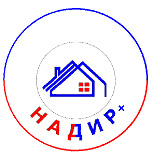 Общество с ограниченной ответственностью«НАДИР+»302028, г. Орел, ул. Октябрьская, д. 27, пом. 6, оф. 203тел.: (4862) 63-27-11ИНН 5753055311   КПП   575301001   ОГРН 1115753000615БИК 045402751  к/с 30101810700000000751р/с 40702810910210000088 Наименование банка: Орловский РФ АО «Россельхозбанк» г. Орелe-mail: nadirplus@gmail.com ДиректорРуководитель проектаГлавный архитектор проектаС.А. ТорсуковА.А. ОвчинниковД.А. Смирнова№ п/пНаименованиеМасштабИнв. №Генеральный план Краснянского СП Колпнянского района Орловской областиГенеральный план Краснянского СП Колпнянского района Орловской областиГенеральный план Краснянского СП Колпнянского района Орловской областиГенеральный план Краснянского СП Колпнянского района Орловской области1Положение о территориальном планировании2.1Карта планируемого размещения объектов местного значения поселения1:100002.2Карта границ населенных пунктов1:100002.3Карта функциональных зон1:10000Материалы по обоснованию Генерального плана Краснянского СП Колпнянского района Орловской областиМатериалы по обоснованию Генерального плана Краснянского СП Колпнянского района Орловской областиМатериалы по обоснованию Генерального плана Краснянского СП Колпнянского района Орловской областиМатериалы по обоснованию Генерального плана Краснянского СП Колпнянского района Орловской области3Описание обоснований Генеральный план Краснянского СП Колпнянского района Орловской области4. 1Карта современного использования территории (опорный план)1:100004.2Карта развития инженерной и транспортной инфраструктуры1:100004.3Карта зон с особыми условиями использования территории1:100004.4Карта территорий, подверженных риску возникновения чрезвычайных ситуаций природного и техногенного характера5Электронная версия проекта - CD диск№ Наименование населенного пунктаЧисло дворов/ квартирЧисленность населения на 01.01.2017 (человек)Всего256/247601село Красное113/223762деревня Агарково6123деревня Андреевка23394деревня Борисовка Первая-05деревня Борисовка Вторая5156деревня Грязное11267деревня Евтифеевка Первая-08деревня Евтифеевка Вторая-09село Мисайлово80/223010деревня Ново-Яковлевка41211деревня Сомово1452Наименование населенного пунктаЧисло дворов, квартирЧисло жителейРазмер семейсело Красное113/223763деревня Агарково6122деревня Андреевка23392деревня Борисовка Первая-00деревня Борисовка Вторая5153деревня Грязное11263деревня Евтифеевка Первая-00деревня Евтифеевка Вторая-00село Мисайлово80/22303деревня Ново-Яковлевка4122деревня Сомово14523Наименование населенного пунктаРаботающиеРаботающиеРаботающиеРаботающиеРаботающиеРаботающиеРаботающие за пределами муници-пального образованияНе работающиеНе работающиеНаименование населенного пунктаВсегоВ муниципальных учрежденияхУ предпринимателей (в сфере торговли, промышленности переработки, бытового обслуживания)Заняты в личных подсобныхДругие формы занятостиВ с/х предприя-тияхРаботающие за пределами муници-пального образованияТрудоспособное населениеПенсионерысело Красное8126537765533128деревня Агарково4--22-17деревня Андреевка131-831121деревня Борисовка Первая---------деревня Борисовка Вторая4--22-34деревня Грязное7--25-1038деревня Евтифеевка Первая---------деревня Евтифеевка Вторая---------село Мисайлово732253124641867деревня Ново-Яковлевка2---2-316деревня Сомово14--6717219ВсегоМолочно товарные фермыКомплексы по откорму скотаПтицевод-ческие комплексыМастер-скиеТрактораКомбайныТокаСельскохозяйст-венные предприятия1нетнетнет11581Фермеры1нетнетнетнет1нет1Промышленные предприятиянетнетнетнетнетнетнетнетДоходная часть бюджета муниципального образованияДоходная часть бюджета муниципального образованияДоходная часть бюджета муниципального образованияДоходная часть бюджета муниципального образованияДоходная часть бюджета муниципального образованияДоходная часть бюджета муниципального образованияДоходная часть бюджета муниципального образованияДоходная часть бюджета муниципального образованияРасходная часть бюджета муниципального образования (тыс. руб.)Расходная часть бюджета муниципального образования (тыс. руб.)Расходная часть бюджета муниципального образования (тыс. руб.)Расходная часть бюджета муниципального образования (тыс. руб.)Расходная часть бюджета муниципального образования (тыс. руб.)Налоговые  поступления (тыс. руб.)Налоговые  поступления (тыс. руб.)Налоговые  поступления (тыс. руб.)Налоговые  поступления (тыс. руб.)Неналоговые поступления (тыс. руб.)Неналоговые поступления (тыс. руб.)Неналоговые поступления (тыс. руб.)Неналоговые поступления (тыс. руб.)Расходная часть бюджета муниципального образования (тыс. руб.)Расходная часть бюджета муниципального образования (тыс. руб.)Расходная часть бюджета муниципального образования (тыс. руб.)Расходная часть бюджета муниципального образования (тыс. руб.)Расходная часть бюджета муниципального образования (тыс. руб.)ВсегоЗемельный налогНалог на доходы физических лицНалог на имущество физических лицВсегоАрендная платаСубвенции и субсидииИные не налоговые поступленияВсегоНа содержание аппарата управленияНа содержание муниципального имуществаНа осуществление переданных отдельных государственных полномочийПрочие расходы2598,11002,2445944,055,72,53644,6-41,63603,04817,31521,21044,71036,51214,8Сценарий201720282038Индекс роста2038/2017Краснянское сельское поселениеСдержанный76073171490,4Краснянское сельское поселениеИндустриальный760745790101,9Краснянское сельское поселениеСубурбанизационный760804884123,1Краснянское сельское поселениеМногоплановый760775932125,0ФактСдержанныйСдержанныйМногоплановыйМногоплановый20172028203820282038Всего населения760731714775932Моложе трудоспособного возраста1228884105117Население в трудоспособном возрасте378478476512673Старше трудоспособного возраста260165154158142№ гл.Наименование муниципального образования, населенного пунктаЧисленность населения по годам, человекЧисленность населения по годам, человекЧисленность населения по годам, человек№ гл.Наименование муниципального образования, населенного пунктана 01.01.20172028 год2038 год1.село Красное3763403402.деревня Агарково1211113.деревня Андреевка3936354.деревня Борисовка Первая0005.деревня Борисовка Вторая1514146.деревня Грязное2624247.деревня Евтифеевка Первая0008.деревня Евтифеевка Вторая0009.село Мисайлово23023023010.деревня Ново-Яковлевка12121211.деревня Сомово525252Всего760718718№ гл.Наименование муниципального образования, населенного пунктаЧисленность населения по годам, человекЧисленность населения по годам, человекЧисленность населения по годам, человек№ гл.Наименование муниципального образования, населенного пунктана 01.01.20172028 год2038 год1.село Красное3763834702.деревня Агарково1212153.деревня Андреевка3940494.деревня Борисовка Первая0005.деревня Борисовка Вторая1515196.деревня Грязное2627337.деревня Евтифеевка Первая0008.деревня Евтифеевка Вторая0009.село Мисайлово23023328910.деревня Ново-Яковлевка12121211.деревня Сомово525252Всего760775939Наименование населенного пунктаНаличие многоквартирных домовсело Красное3деревня Агарково-деревня Андреевка-деревня Борисовка Первая-деревня Борисовка Вторая-деревня Грязное-деревня Евтифеевка Первая-деревня Евтифеевка Вторая-село Мисайлово-деревня Ново-Яковлевка-деревня Сомово-Наименование населенного пунктаОбеспеченность централизованным водоснабжениемОбеспеченность централизованным отоплениемГазифици-рованоЭлектрифи-цированоТелефонизи-ровано (дворов, квартир)Радиофици-ровано (дворов, квартир)село Красное70 домов 19кв.нет80домов,18кв.113д. 22кв.8нетдеревня Агарковонетнетнет6нетнетдеревня Андреевканетнет1323нетнетдеревня Борисовка Перваянетнетнетнетненетдеревня Борисовка Втораянетнет25нетнетдеревня Грязноенетнет911нетнетдеревня Евтифеевка Перваянетнетнетнетнетнетдеревня Евтифеевка Втораянетнетнетнетнетнетсело Мисайловонетнет5380нетнетдеревня Ново-Яковлевканетнетнет6нетнетдеревня Сомовонетнетнет14нетнетНаименованиенаселенного пунктаШколыУчреждения дошкольного идополнительного образованияУчрежденияздравоохраненияУчреждения культурыПочтовые отделенияс. Красное1-11-с. Мисайлово1-111д. Андреевка--1--МагазиныСпортивные сооруженияУчреждения бытового обслуживания населенияДругие объекты (указать какие)с. Красное1112 Павильонас. Мисайлово---1 ПавильонПоказателиЕд. измерения2017Число самостоятельных муниципальных больничных учреждений и отделений в составе муниципальных учрежденийЧисло самостоятельных муниципальных больничных учреждений и отделений в составе муниципальных учрежденийЧисло самостоятельных муниципальных больничных учреждений и отделений в составе муниципальных учрежденийполиклинические детские отделения (кабинеты) в составе больничных учреждений и других ЛПУединица0амбулаторно-поликлинические учреждения других типовединица0фельдшерско-акушерские пунктыединица3Мощность амбулаторно-поликлинических учрежденийМощность амбулаторно-поликлинических учрежденийМощность амбулаторно-поликлинических учрежденийсамостоятельные и отделения в составе больничных учреждений и других ЛПУпосещений в смену9самостоятельные муниципальные и отделения в составе муниципальных больничных учрежденийпосещений в смену0Численность врачей всех специальностей (без зубных) в учреждениях здравоохраненияЧисленность врачей всех специальностей (без зубных) в учреждениях здравоохраненияЧисленность врачей всех специальностей (без зубных) в учреждениях здравоохраненияучреждения здравоохранениячеловек0муниципальные учреждения здравоохранениячеловек5Численность среднего медицинского персонала в учреждениях здравоохраненияЧисленность среднего медицинского персонала в учреждениях здравоохраненияЧисленность среднего медицинского персонала в учреждениях здравоохраненияучреждения здравоохранениячеловек0муниципальные учреждения здравоохранениячеловек2ПоказателиЕд. измерения2017Число дневных общеобразовательных учреждений на начало учебного годаединица2Число мест в школьных образовательных учреждениях на конец отчетного годаместо380Число дневных общеобразовательных учреждений на начало учебного годаединица2Число структурных подразделений (филиалов) дневных общеобразовательных учрежденийединица0Численность учащихся дневных общеобразовательных учреждений с учетом структурных подразделений (филиалов)человек34ПоказателиЕд. измерения2017Число учреждений культурно-досугового типаединица2Число библиотек единица0№Наименование автомобильных дорогПротяженность а/д, кмТип покрытияШирина проезжей частиТрубыТрубы№Наименование автомобильных дорогПротяженность а/д, кмТип покрытияШирина проезжей частиМесторасположение, км+Материал ( ж/б, метал., камен.) длина (м)Автомобильные дороги регионального значения (в соответствии с Постановлением Правительства Орловской области №501 от 19.11.2015)Автомобильные дороги регионального значения (в соответствии с Постановлением Правительства Орловской области №501 от 19.11.2015)Автомобильные дороги регионального значения (в соответствии с Постановлением Правительства Орловской области №501 от 19.11.2015)Автомобильные дороги регионального значения (в соответствии с Постановлением Правительства Орловской области №501 от 19.11.2015)Автомобильные дороги регионального значения (в соответствии с Постановлением Правительства Орловской области №501 от 19.11.2015)Автомобильные дороги регионального значения (в соответствии с Постановлением Правительства Орловской области №501 от 19.11.2015)Автомобильные дороги регионального значения (в соответствии с Постановлением Правительства Орловской области №501 от 19.11.2015)154-223 ОП МР 223С-24 Грязное - Борисовка Вторая (0+000 - 2+000 )2,0грунтовое3,50+100ж/б (5 м)254-223 ОП МР 223С-25 Сомово - Грязное ( 0+000 - 4+000)4,0грунтовое5,02+000ж/б (5 м)354-223 ОП МР 223С-26 Красное - Сомово (0+000 - 3+500)3,5грунтовое4,0--454-223 ОП МР 223С-27 Красное - Евтифеевка Первая (0+000 - 1+000)1,0грунтовое3,50+500Металл. (5 м)554-223 ОП МР 223С-28 А/д «Вороново – Мисайлово» - Ново Яковлевка (0+000 - 1+000)1,0асфальтобетонное6,00+400ж/б (8 м)654-223 ОП МР 223С-29 Мисайлово - Евтифеевка Первая (0+000 - 5+000)5,0грунтовое4,02+500ж/б (5 м)754-223 ОП МР 223С-30 Красное – А/д «Колпны – Дровосечное» (0+000 - 5+000)5,0грунтовое5,0--854-223 ОП МР 223С-31 Красное – Агарково (0+000 - 5+500)5,5грунтовое5,0--Итого:27,0а/б – 1,0 кмгрунтовое – 26,0 км5 шт28 мНаименование скважиныГлубина, мГод ввода в эксплуатациюНасосное оборудование, маркас. Красное801968ЭЦВ 6-10-140с. Мисайлово801971ЭЦВ 6-10-110Наименование показателейПоказательВсегоПодъемтыс.м³8,31Покупная водатыс.м³0,0Итого подъем и покупная водатыс.м³/год8,31Потеритыс.м³ / %0,1/2Реализация услуг, в т.ч.тыс.м³8,21- населениетыс.м³7,9- бюджетные организациитыс.м³0,28- прочие потребителитыс.м³0,03№ п/пНазваниеЕд. изм2015 г.1Объем воды из источников водоснабжениятыс.м³8,312Потребление воды на собственные нуждытыс.м³0,03Объем питьевой воды поданной в сетьтыс.м³8,314Потери водытыс.м³0,15Объем воды, отпущенной абонентамтыс.м³8,215.1по приборам учетатыс.м³0,05.2по нормативамтыс.м³8,216По категориям потребителейтыс.м³8,216.1населениютыс.м³7,96.2бюджетным потребителямтыс.м³0,286.3прочим потребителямтыс.м³0,03ПоказателиОбъем воды, тыс. м3Объем воды, тыс. м3Объем воды, тыс. м3Объем воды, тыс. м3Объем воды, тыс. м3Объем воды, тыс. м3Объем воды, тыс. м3Объем воды, тыс. м3Объем воды, тыс. м3Объем воды, тыс. м3Объем воды, тыс. м3Объем воды, тыс. м3Показатели201520162017201820192020202120222023202420252026Поднято воды, тыс.м3/год8,318,939,5510,1710,7911,4112,0312,6513,2713,8914,5115,192Покупная вода, тыс.м3/год0,00,00,00,00,00,00,00,00,00,00,00,0Итого подъем и покупная вода, тыс.м3/год8,318,939,5510,1710,7911,4112,0312,6513,2713,8914,5115,192Вода использованная потребителем, тыс. м3/год, в т.ч.8,218,839,4510,0710,6911,3111,9312,5513,1713,7914,4115,092- население7,98,529,149,7610,3811,011,6212,2412,8613,4814,114,782- бюджетные организации0,280,280,280,280,280,280,280,280,280,280,280,28- прочие потребители0,030,030,030,030,030,030,030,030,030,030,030,03Потери, тыс. м3/год0,10,10,10,10,10,10,10,10,10,10,10,1№ п/пВиды работПроектн ая мощност ьВсего капитальных вложений, тыс. руб.Объем капитальных вложений в т.ч. по годам, тыс. руб.Объем капитальных вложений в т.ч. по годам, тыс. руб.Строительство, реконструкция объектов, эффективность выполнения работ№ п/пВиды работПроектн ая мощност ьВсего капитальных вложений, тыс. руб.2016-2020 гг.2021-2026 гг.Строительство, реконструкция объектов, эффективность выполнения работ12345671Строительство локального очистного сооружения  с. Красное50,0 м3/сут1200,01200,00,0Для обеспечения нормативных показателей качества сточных вод2Строительство локального очистного сооружения  с.Мисайлово50,0 м3/сут1200,00,01200,0Для обеспечения нормативных показателей качества сточных вод3Строительство канализационной сети8 км9600,04800,04800,0Для обеспечения населения Краснянского сельского поселения системой водоотведения Наименование населенного пунктаНаименование Муниципального образованияТип АТСГод ввода в эксплуатациюМонтированная мощность №№Задействованная емкость №№с. КрасноеКолпнянский МРАТСК 50/2001972508Местоположение АТСТип АТС (аналоговая, цифровая)Ёмкость АТСЁмкость АТСКоличество номеровКоличество номеровМестоположение АТСТип АТС (аналоговая, цифровая)Монт.Задейст.жильёПредприятия, учрежденияд.КрасноеАналоговая5041329д.МисайловоАналоговая5043376Итого:Итого:100846915№п/пНаименование памятникаДатировка ОКН согласно нормативному правовому актуНормативный правовой актМестонахождение ОКНКатегория охраны1234561Поселение Мисайлово-1Бронза: II тыс. до н.э. 14-17 векР5710747000 Решение Облисполкома № 447 от 11 октября 1990 г.0,15 км к С от с. Мисайлово, 0,4 км к ВСВ от пос. Сергиевский, склон лев.б.р.Сосна, 0,2 км от русла, у излученыР2Поселение Мисайлово-2Бронза: II тыс. до н.э. – нач. 1 тыс. до н.э.Р5710748000 Решение Облисполкома № 447 от 11 октября 1990 г.0,6 км к ЮВ от с. Мисайлово, 0,7 км к ЮЗ от урочища «Монастырский лес», склон лев.б.р.СоснаР3Поселение Мисайлово-3Бронза: II тыс. до н.э. 14-17 векР5710749000 Решение Облисполкома № 447 от 11 октября 1990 г.2,5 км к ЮВ от с. Мисайлово, 0,4 км к СЗ от быв.д. Кулига, лев.б.р.Сосна, у начала излучиныР4Селище Агарково - 114-17 векР5710750000 Решение Облисполкома № 447 от 11 октября 1990 г.0.4 км к З от д.Агарково, надпойменная терраса пр.б.р.СоснаР5Селище Агарково - 214-17 векР5710751000 Решение Облисполкома № 447 от 11 октября 1990 г.0.6 км к СЗ от д.Агарково, надпойменная терраса пр.б.р.Сосна, близ устьяР6Селище Агарково - 3РЖВ: нач. н.э.Р5710752000 Решение Облисполкома № 447 от 11 октября 1990 г.0.8 км к З от д.Агарково, 0.4 км к ЮВ от быв.д.Кулига, надпойменная террасаР7Поселение Агарково - 3Бронза: II тыс. до н.э.Р5710755000 Постановление Облсовета № 13/241-ОС от 21 февраля 2003 г.Северная окраина д.Огарково, на берегу ручья, пр.б.р.СоснаМ8Братская могила советских воинов1942-1943 г.г.Р5710771000 Решение Облисполкома № 33 от 27.01.1987 г.д. Агарково, в центреР9Братская могила советских воинов1943 г.Р5710772000 Решение Облисполкома № 33 от 27.01.1987 г.д. Андреевка, вост. окраинаР10Братская могила советских воинов1942-1943 г.г.Р5710773000 Решение Облисполкома № 33 от 27.01.1987 г.с. Красное, возле ДКР11Братская могила советских воинов1942-1943 г.г.Р5710774000 Решение Облисполкома № 33 от 27.01.1987 г.д. Мисайлово, в центреР№№ ппНаселенный пунктНаселенный пунктКадастровый номер земельного участкаПлощадь (га)Существующее положениеСуществующее положениеСуществующее положениеПроектное предложениеПроектное предложениеПроектное предложение№№ ппНаселенный пунктНаселенный пунктКадастровый номер земельного участкаПлощадь (га)Описание месторасположения участкаРазрешенное использование (назначение)Категория земельОписание месторасположения участкаФункциональная зонаКатегория земельс. Мисайловос. МисайловоЧасть квартала57:23:0040101в том числе:2,96Орловская обл., Колпнянский р-н, Краснянское СП, с. МисайловоДля сельскохозяйственного использованияЗемли сельскохозяйственного назначенияОрловская обл., Колпнянский р-н, Краснянское СП, с. МисайловоДля ведения личного подсобного хозяйстваЗемли населенных пунктов1с. Мисайловос. Мисайлово57:23:0040101:30ранее учтенный0,34Орловская обл., Колпнянский р-н, Краснянское СП, с. Мисайлово, д. 101Для сельскохозяйственного использованияЗемли сельскохозяйственного назначенияОрловская обл., Колпнянский р-н, Краснянское СП, с. Мисайлово, д. 101Для ведения личного подсобного хозяйстваЗемли населенных пунктов2с. Мисайловос. Мисайлово57:23:0040101:31ранее учтенный0,58Орловская обл., Колпнянский р-н, Краснянское СП, с. Мисайлово, д. 102Для сельскохозяйственного использованияЗемли сельскохозяйственного назначенияОрловская обл., Колпнянский р-н, Краснянское СП, с. Мисайлово, д. 102Для ведения личного подсобного хозяйстваЗемли населенных пунктов3с. Мисайловос. Мисайлово57:23:0040101:32ранее учтенный0,50Орловская обл., Колпнянский р-н, Краснянское СП, с. Мисайлово, д. 103Для сельскохозяйственного использованияЗемли сельскохозяйственного назначенияОрловская обл., Колпнянский р-н, Краснянское СП, с. Мисайлово, д. 103Для ведения личного подсобного хозяйстваЗемли населенных пунктов4с. Мисайловос. Мисайлово57:23:0040101:29ранее учтенный0,50Орловская обл., Колпнянский р-н, Краснянское СП, с. Мисайлово, д. 104Для сельскохозяйственного использованияЗемли сельскохозяйственного назначенияОрловская обл., Колпнянский р-н, Краснянское СП, с. Мисайлово, д. 104Для ведения личного подсобного хозяйстваЗемли населенных пунктов5с. Мисайловос. Мисайловоотсутствует0,25Орловская обл., Колпнянский р-н, Краснянское СП, с. Мисайлово, д. 105Для сельскохозяйственного использованияЗемли сельскохозяйственного назначенияОрловская обл., Колпнянский р-н, Краснянское СП, с. Мисайлово, д. 105Для ведения личного подсобного хозяйстваЗемли населенных пунктов6с. Мисайловос. Мисайлово57:23:0490101:23ранее учтенный0,25Орловская обл., Колпнянский р-н, Краснянское СП, с. Мисайлово, д. 106Для сельскохозяйственного использованияЗемли сельскохозяйственного назначенияОрловская обл., Колпнянский р-н, Краснянское СП, с. Мисайлово, д. 106Для ведения личного подсобного хозяйстваЗемли населенных пунктов7с. Мисайловос. Мисайлово57:23:0490101:35ранее учтенный0,54Орловская обл., Колпнянский р-н, Краснянское СП, с. Мисайлово, д. 107Для сельскохозяйственного использованияЗемли сельскохозяйственного назначенияОрловская обл., Колпнянский р-н, Краснянское СП, с. Мисайлово, д. 107Для ведения личного подсобного хозяйстваЗемли населенных пунктовс. Красноес. КрасноеЧасть квартала57:23:0040102в том числе:41,91Орловская обл., Колпнянский р-н, Краснянское СП, с. КрасноеДля ведения личного подсобного хозяйстваЗемли сельскохозяйственного назначенияОрловская обл., Колпнянский р-н, Краснянское СП, с. КрасноеДля ведения личного подсобного хозяйстваЗемли населенных пунктов8с. Красноес. Красное57:23:0040102: Не определен1,16Орловская обл., Колпнянский р-н, Краснянское СП, с северо-восточной стороны с. КрасноеДля ведения личного подсобного хозяйстваЗемли сельскохозяйственного назначенияОрловская обл., Колпнянский р-н, Краснянское СП, с. КрасноеДля ведения личного подсобного хозяйстваЗемли населенных пунктов9с. Красноес. Красное57:23:0040102: Не определен4,19Орловская обл., Колпнянский р-н, Краснянское СП, восточной стороны с. КрасноеДля ведения личного подсобного хозяйстваЗемли сельскохозяйственного назначенияОрловская обл., Колпнянский р-н, Краснянское СП, с. КрасноеДля ведения личного подсобного хозяйстваЗемли населенных пунктов10с. Красноес. Красное57:23:0040102: Не определен2,58Орловская обл., Колпнянский р-н, Краснянское СП, восточной стороны с. КрасноеДля ведения личного подсобного хозяйстваЗемли сельскохозяйственного назначенияОрловская обл., Колпнянский р-н, Краснянское СП, с. КрасноеДля ведения личного подсобного хозяйстваЗемли населенных пунктов11с. Красноес. Красное57:23:0040102:48216,8Орловская обл., Колпнянский р-н, Краснянское СП, с. КрасноеДля сельскохозяйственного использованияЗемли сельскохозяйственного назначенияОрловская обл., Колпнянский р-н, Краснянское СП, с. КрасноеДля ведения личного подсобного хозяйстваЗемли населенных пунктов12с. Красноес. Красное57:23:0040102: Не определен11,26Орловская обл., Колпнянский р-н, Краснянское СП, с. Красное (вблизи з.у. 57:23:0040102:482)Для ведения личного подсобного хозяйстваЗемли сельскохозяйственного назначенияОрловская обл., Колпнянский р-н, Краснянское СП, с. КрасноеДля ведения личного подсобного хозяйстваЗемли населенных пунктов13с. Красноес. Красное57:23:0040102: Не определен4,54Орловская обл., Колпнянский р-н, Краснянское СП, с юго-восточной стороны с. КрасноеДля ведения личного подсобного хозяйстваЗемли сельскохозяйственного назначенияОрловская обл., Колпнянский р-н, Краснянское СП, с. КрасноеДля ведения личного подсобного хозяйстваЗемли населенных пунктов14отсутствует0,48Орловская обл., Колпнянский р-н, Краснянское СП, с. Красное, д. 68Для ведения личного подсобного хозяйстваЗемли сельскохозяйственного назначенияОрловская обл., Колпнянский р-н, Краснянское СП, с. Красное, д. 68Для ведения личного подсобного хозяйстваЗемли населенных пунктов15отсутствует0,3Орловская обл., Колпнянский р-н, Краснянское СП, с. Красное, д. 65Для ведения личного подсобного хозяйстваЗемли сельскохозяйственного назначенияОрловская обл., Колпнянский р-н, Краснянское СП, с. Красное, д. 65Для ведения личного подсобного хозяйстваЗемли населенных пунктов16отсутствует0,6Орловская обл., Колпнянский р-н, Краснянское СП, с. Красное, д. 66Для ведения личного подсобного хозяйстваЗемли сельскохозяйственного назначенияОрловская обл., Колпнянский р-н, Краснянское СП, с. Красное, д. 66Для ведения личного подсобного хозяйстваЗемли населенных пунктов17д. Сомовод. Сомово57:23:0040102: Не определен0,84Орловская обл., Колпнянский р-н, Краснянское СП, с южной стороны д. СомовоДля ведения личного подсобного хозяйстваЗемли сельскохозяйственного назначенияОрловская обл., Колпнянский р-н, Краснянское СП, д. СомовоДля ведения личного подсобного хозяйстваЗемли населенных пунктов18д. Грязноед. Грязное57:23:0040102: Не определен4,84Орловская обл., Колпнянский р-н, Краснянское СП, с северной стороны д. ГрязноеДля ведения личного подсобного хозяйстваЗемли сельскохозяйственного назначенияОрловская обл., Колпнянский р-н, Краснянское СП, д. ГрязноеДля ведения личного подсобного хозяйстваЗемли населенных пунктов19д. Андреевкад. Андреевка57:23:0040101: Не определен0,5Орловская обл., Колпнянский р-н, Краснянское СП, с северной стороны д. АндреевкаДля ведения личного подсобного хозяйстваЗемли сельскохозяйственного назначенияОрловская обл., Колпнянский р-н, Краснянское СП, д. АндреевкаДля ведения личного подсобного хозяйстваЗемли населенных пунктовВсегоВсегоВключается в границы населенных пунктов – 51,05 гаВключается в границы населенных пунктов – 51,05 гаВключается в границы населенных пунктов – 51,05 гаВключается в границы населенных пунктов – 51,05 гаВсегоВсегоИсключается из границ населенных пунктов – 0,0 гаИсключается из границ населенных пунктов – 0,0 гаИсключается из границ населенных пунктов – 0,0 гаИсключается из границ населенных пунктов – 0,0 га